ΟΤΔ: ΑΝΑΠΤΥΞΙΑΚΗ ΒΟΡΕΙΟΥ ΠΕΛΟΠΟΝΝΗΣΟΥ – ΑΝΑΠΤΥΞΙΑΚΗ ΑΝΩΝΥΜΗ ΕΤΑΙΡΕΙΑ ΟΤΑ (ΑΝΒΟΠΕ ΑΕ)ΟΔΗΓΟΣ ΔΙΟΙΚΗΤΙΚΟΥ ΕΛΕΓΧΟΥ ΑΙΤΗΣΕΩΝ ΣΤΗΡΙΞΗΣΜΕΤΡΟ 19 : ΤΟΠΙΚΗ ΑΝΑΠΤΥΞΗ ΜΕ ΠΡΩΤΟΒΟΥΛΙΑ ΤΟΠΙΚΩΝ ΚΟΙΝΟΤΗΤΩΝ CLLD – LEADERΥΠΟΜΕΤΡΟ 19.2 : Στήριξη για την υλοποίηση δράσεων υπό την τοπική στρατηγική ανάπτυξης για παρεμβάσεις Δημοσίου χαρακτήραΔΡΑΣΗ 19.2.4: Βασικές υπηρεσίες & ανάπλαση χωριών σε αγροτικές περιοχέςΥΠΟΔΡΑΣΗ 19.2.4.4:  Ενίσχυση πολιτιστικών εκδηλώσεων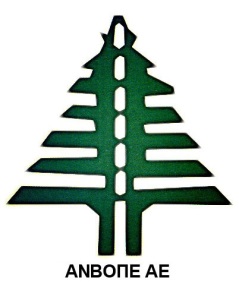 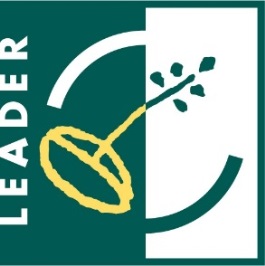 ΜΑΡΤΙΟΣ 2018ΠΕΡΙΕΧΟΜΕΝΑΑ. ΣΤΟΧΟΙ ΚΑΙ ΣΤΡΑΤΗΓΙΚΗ ΤΟΠΙΚΟΥ ΠΡΟΓΡΑΜΜΑΤΟΣ ΒΟΡΕΙΑΣ ΠΕΛΟΠΟΝΝΗΣΟΥ Β. ΠΡΟΚΗΡΥΣΣΟΜΕΝΕΣ ΥΠΟΔΡΑΣΕΙΣΒ4 Υποδράση 19.2.4.4 Ενίσχυση πολιτιστικών εκδηλώσεων.Β4.αΚΡΙΤΗΡΙΑ ΕΠΙΛΕΞΙΜΟΤΗΤΑΣ ΥΠΟΔΡΑΣΗΣ 19.2.4.4Β4.β ΟΔΗΓΙΕΣ ΓΙΑ ΤΗΝ ΕΞΕΤΑΣΗ ΤΩΝ ΚΡΙΤΗΡΙΩΝ  ΕΠΙΛΕΞΙΜΟΤΗΤΑΣ υποδράσης 19.2.4.4Β4.γ ΚΡΙΤΗΡΙΑ ΕΠΙΛΟΓΗΣ υποδράσης 19.2.4.4Β4.δ Διευκρινήσεις επι των Κριτηρίων Επιλογής υποδράσης 19.2.4.4Β4.ε ΠΙΝΑΚΑΣ ΑΠΑΙΤΟΥΜΕΝΩΝ ΔΙΚΑΙΟΛΟΓΗΤΙΚΩΝ υποδράσης 19.2.4.4Α. ΣΤΟΧΟΙ ΚΑΙ ΣΤΡΑΤΗΓΙΚΗ ΤΟΠΙΚΟΥ ΠΡΟΓΡΑΜΜΑΤΟΣ ΒΟΡΕΙΑΣ ΠΕΛΟΠΟΝΝΗΣΟΥΤο Τοπικό Πρόγραμμα εμπίπτει στα εξής σημεία του Προγράμματος Αγροτικής Ανάπτυξης (ΠΑΑ 2014-2020):Στρατηγική επιδίωξη και Όραμα του Τοπικού Προγράμματος, που καταρτίστηκε για να επωφεληθεί η περιοχή από τις τρέχουσες χρηματοδοτικές ευκαιρίες του ΠΑΑ και συγκεκριμένα του Μέτρου 19.2,  είναι η κινητοποίηση του ενδογενούς ανθρώπινου δυναμικού της περιοχής προκειμένου να αξιοποιηθούν τα συγκριτικά πλεονεκτήματα της περιοχής και να εξουδετερωθούν, κατά το δυνατόν, οι αδυναμίες της, στην κατεύθυνση κατοχύρωσης της βιωσιμότητάς της ως πολυ-λειτουργικής  περιοχής, η οποία: διακρίνεται για την ισχυρή φυσική, παραγωγική και πολιτιστική τοπική της ταυτότητα,διαθέτει ισχυρό και ανταγωνιστικό αγρο-διατροφικό σύστημα επιδίδεται και σε μη γεωργικές δραστηριότητες, ενθαρρύνοντας την ανάπτυξη ισχυρού δευτερογενή και τριτογενή τομέα, με έμφαση στην παροχή και ειδικών (πολυθεματικών) μορφών τουριστικών υπηρεσιών,διασυνδέει τους διάφορους τομείς της οικονομικής και κοινωνικής της ζωής, προωθεί  την τοπική αειφορία, στοχεύει στη βελτίωση της ποιότητας ζωής με σεβασμό στο περιβάλλον και στη τοπική παράδοση, επιδιώκει την αύξηση της ελκυστικότητας και επισκεψιμότητάς της, ενισχύει την ένταση γνώσης και επαγγελματικής κατάρτισης, επιδιώκει τη συγκράτηση του πληθυσμού της και επιδεικνύει έμπρακτο ενδιαφέρον για τις ευαίσθητες ομάδες του πληθυσμού της,διαμορφώνει συνεργατική κουλτούρα και είναι επιδεκτική σε δικτυώσεις και συνεργασίες,  είναι δεκτική σε πιλοτικές εφαρμογές, εξοικειώνεται με την καινοτομία και χρησιμοποιεί, προς όφελός της, νέες τεχνολογίες, όπως η ΤΠΕ, συνειδητοποιεί την ανάγκη συμβολής της στο μετριασμό των επιπτώσεων από την κλιματική αλλαγή και ευαισθητοποιείται στα θέματα της κοινωνικής συνοχής και της καταπολέμησης της φτώχειας Όλα τα παραπάνω συνοψίζονται στον ενδεικτικό περιγραφικό τίτλο:Για την επίτευξη αυτού του οράματος, επιλέγονται τρεις  γενικοί τομεακοί Στρατηγικοί Στόχοι (ΣΣ), ως εξής:Οι γενικοί αυτοί Στρατηγικοί Στόχοι επιμερίζονται σε οκτώ (6) Γενικούς Στόχους (ΓΣ) και τρεις (3) Ειδικούς Στόχους (ΕΣ). Οι τρεις Ειδικοί Στόχοι αφορούν την ενίσχυση της επιχειρηματικότητας σε: α) έναν εξειδικευμένο τομέα (συγκεκριμένης ομάδα τοπικών προϊόντων), μια εξειδικευμένη περιοχή (γειτνιάζουσες Ζώνες Οίνων ΠΟΠ Μαντινείας και Νεμέας) και μια εξειδικευμένη κατηγορία δικαιούχων (νέοι ηλικίας μέχρι και 35 ετών), αντίστοιχα.Παρατίθεται η περιγραφή των Γενικών και Ειδικών Στόχων της τοπικής στρατηγικής, για την επίτευξη των οποίων απαιτείται  η πρόβλεψη στο Τοπικό Πρόγραμμα πολλών διαφορετικών παρεμβάσεων που ομαδοποιούνται σε επτά (6) θεματικές κατευθύνσεις, ως εξής:Οι ανωτέρω 6 θεματικές κατευθύνσεις του Τοπικού Προγράμματος  περιλαμβάνουν δέσμες 18 συνολικά (πλέον των διατοπικών συνεργασιών) επιλεγμένων υπο-δράσεων, ως εξής:Από τις 18 επιλεγόμενες υπο-δράσεις, 11 αφορούν παρεμβάσεις ιδιωτικού χαρακτήρα και οι υπόλοιπες 7 αφορούν παρεμβάσεις δημοσίου χαρακτήρα. σε αναλογία Δημόσιας Δαπάνης: 60/40). Οι παρεμβάσεις αυτές επιγραμματικά έχουν ως εξής:α. Οι ιδιωτικού χαρακτήρα Παρεμβάσεις περιλαμβάνουν έργα που συμβάλουν στην ανάπτυξη του δευτερογενή και τριτογενή τομέα (αύξηση προστιθέμενης αξίας και ανταγωνιστικότητας των γεωργικών προϊόντων με μεταποίηση και εμπορία,  ενθάρρυνση τουριστικών δραστηριοτήτων, στήριξη της δημιουργίας, εκσυγχρονισμού και επέκτασης ΜΜΕ, εισαγωγή καινοτομίας) και β. Οι Δημοσίου χαρακτήρα Παρεμβάσεις συνίστανται σε υποδομές που σχετίζονται με την ανάπτυξη, εκσυγχρονισμό και προσαρμογή της γεωργίας, έργα υποδομών και βασικών υπηρεσιών για την εξυπηρέτηση του τοπικού πληθυσμού, έργα υποδομών και υπηρεσιών αναψυχής, πολιτισμού και τουρισμού, έργα ανάδειξης και αναβάθμισης των φυσικών και πολιτιστικών χαρακτηριστικών της υπαίθρου), ενέργειες για την αύξηση της ελκυστικότητας της περιοχής καθώς και μια ενέργεια μετεγκατάστασης αγροτικών εγκαταστάσεων (ποιμνιοστασίων) για περιβαλλοντικούς λόγους. Ακολουθεί Πίνακας με τη συνολική διάρθρωση της στρατηγικής του Τοπικού Προγράμ-ματος:Στον πίνακα που ακολουθεί, παρατίθενται οι επιλεγείσες υπο-δράσεις του Υπομέτρου 19.2 του Τοπικού Προγράμματος κατά αύξοντα κωδικό, γίνεται αντιστοίχιση με τη θεματική κατεύθυνσή τους και σημειώνεται ο ιδιωτικός ή δημόσιος χαρακτήρας των παρεμβάσεων του περιλαμβάνουν.Οι υπο-δράσεις του Υπομέτρου 19.3 (Διατοπικές Συνεργασίες) εξυπηρετούν γενικά την 6η Θεματική Κατεύθυνση («Προώθηση της συμμετοχής, της συνεργασίας, της δικτύωσης και της ανταλλαγής τεχνογνωσίας μεταξύ διαφορετικών περιοχών, εταίρων και κρατών») και ειδικότερα  τις 1η , 2η και 4η ΘΚ, ως εξής:Β4 Υποδράση 19.2.4.4 Ενίσχυση πολιτιστικών εκδηλώσεων.Β4 Υποδράση 19.2.4.4 Ενίσχυση πολιτιστικών εκδηλώσεων.Β4.α ΚΡΙΤΗΡΙΑ ΕΠΙΛΕΞΙΜΟΤΗΤΑΣ ΥΠΟΔΡΑΣΗΣ 19.2.4.4Β4.β ΟΔΗΓΙΕΣ ΓΙΑ ΤΗΝ ΕΞΕΤΑΣΗ ΤΩΝ ΚΡΙΤΗΡΙΩΝ  ΕΠΙΛΕΞΙΜΟΤΗΤΑΣ υποδράσης 19.2.4.4α/α 1Κριτήριο Επιλεξιμότητας 19.2Δ_111: Τα έργα θα πρέπει να είναι σύμφωνα με το αντίστοιχο εφαρμοστέο ενωσιακό δίκαιο και το σχετικό με την εφαρμογή τους εθνικό δίκαιοΕξετάζεται εάν ο δικαιούχος δεσμεύεται ότι:το επενδυτικό σχέδιο περιλαμβάνει σαφείς και συγκεκριμένες δεσμεύσεις ως προς την τήρηση των εθνικών και ενωσιακών κανόνων περί δημοσιότητας  και πληροφόρησης.  θα τηρήσει τους εθνικούς και ενωσιακούς κανόνες που αφορούν τις κρατικές ενισχύσεις κατά το στάδιο της  πρόσκλησης, της απόφασης ένταξης και πιθανών τροποποιήσεων αυτήςθα τηρήσει τις σχετικές κατευθυντήριες γραμμές που προβλέπονται από τους Κανονισμούς και αφορούν στην προώθηση της ισότητας μεταξύ ανδρών και γυναικών και της μη διάκρισης και της προσβασιμότητας για τα ΑμεΑ  και θα λαμβάνει τα απαιτούμενα μέτρα.θα τηρήσει τις σχετικές κατευθυντήριες γραμμές που προβλέπονται από τους Κανονισμούς και αφορούν αειφόρο ανάπτυξη. Το κριτήριο πληρούται εφόσον πληρούνται τα κριτήρια : ΑΟ2.121, 19.2Δ-139, ΑΟ2.120, 19.2Δ_117, 19.2Δ_118, ΑΟ2.118α/α 2Κριτήριο 19.2Δ_112: Τα έργα θα πρέπει να είναι στοχευμένα και να συμβάλουν στην επίτευξη της τοπικής στρατηγικής και στην επίτευξη των επιλεγμένων θεματικών κατευθύνσεων του Τοπικού Προγράμματος.Η εξέταση του συγκεκριμένου κριτηρίου γίνεται με βάση τη σχετική Υπεύθυνη Δήλωση του δικαιούχου στήριξης και όλα όσα έχουν δηλωθεί τόσο στην Αίτηση, όσο και στο Παράρτημά της.α/α 3Κριτήριο 19.2Δ_113: Τα έργα θα πρέπει να είναι σε συνάφεια με τις προτεραιότητες που αναφέρονται στο ΠΑΑ 2014-2020 σχετικά με το CLLD/Leader.                                           Η εξέταση του συγκεκριμένου κριτηρίου γίνεται με βάση τη σχετική Υπεύθυνη Δήλωση του υποψηφίου και όλα όσα έχουν δηλωθεί τόσο στην Αίτηση, όσο και στο Παράρτημά της. Εάν η προτεινόμενη πράξη εμπίπτει στις Δράσεις της πρόσκλησης, θεωρείται ότι έχει συνάφεια με τις προτεραιότητες του ΠΑΑ 2014-2020, εφ΄όσον τηρούνται όροι και προϋποθέσεις, ως εξής: Δεν ενισχύονται δαπάνες που αφορούν συνήθεις παρεμβάσεις συντήρησης έργων υποδομών. Σε παρεμβάσεις οδοποιίας, οι οδοί πρέπει να είναι τοπικές και δεν μπορούν να εξυπηρετούν τη γενική κυκλοφορία και να αποτελούν μέρος του ευρύτερου οδικού δικτύου. Σε κάθε περίπτωση η πράξη πρέπει να είναι συμβατή με τις προϋποθέσεις του Καν. (ΕΚ) 1305/2013 και του Καν. (ΕΚ) 808/2014, όπως ισχύουν κάθε φορά.   α/α 4Κριτήριο 19.2Δ_114: Τα έργα θα πρέπει να εξυπηρετούν με άμεσο ή έμμεσο τρόπο την τοπική κοινωνία και να συμβάλουν στην ανάπτυξη αυτής.Η εξέταση του συγκεκριμένου κριτηρίου γίνεται με βάση τη σχετική Υπεύθυνη Δήλωση του υποψηφίου και όλα όσα έχουν δηλωθεί τόσο στην Αίτηση, όσο και στο Παράρτημά της. Για έργα των ΟΤΑ επιπλέον ισχύει ότι, η πράξη προβλέπεται στο σχετικό περιφερειακό ή δημοτικό σχεδιασμό (στα επιχειρησιακά προγράμματα Περιφερειών/Δήμων). Για την εξέταση του κριτηρίου υποβάλλεται από το δυνητικό δικαιούχο σχετικό απόσπασμα του επιχειρησιακού προγράμματος Περιφέρειας/Δήμου. Επίσης, στην περίπτωση που δεν έχει εκπονηθεί επιχειρησιακό πρόγραμμα ή που σε αυτό δεν περιλαμβάνεται η προτεινόμενη πράξη, γίνεται αποδεκτή η υποβολή απόφασης του Δημοτικού / Περιφερειακού Συμβουλίου, με την οποία θα δεσμεύεται για την ένταξη της πράξης στο Επιχειρησιακό Πρόγραμμα, όταν αυτό εκπονηθεί / τροποποιηθεί. Η Απόφαση αυτή θα εκδίδεται μετά από εισήγηση της αρμόδιας Υπηρε-σίας του δυνητικού δικαιούχου στην οποία θα αναλύεται η σκοπιμότητα της προτεινόμενης πράξης.α/α 5Κριτήριο 19.2Δ_115: Για τα έργα που εκτελούνται με δημόσιες συμβάσεις θα πρέπει να έχουν υπο-βληθεί τουλάχιστον Φάκελος Δημόσιας Σύμβασης (κατά την έννοια του άρθρου 45 του N.4412/2016).Εξετάζεται η υποβολή συμπληρωμένου Φακέλου Δημόσιας Σύμβασης έργων, μελετών και παροχής τεχνικών και λοιπών συναφών επιστημονικών υπηρεσιών αναλόγως με το είδος  και τη φάση χρονικής εξέλιξης της σύμβασης (πριν τη διαδικασία διενέργειας του διαγωνισμού ή έπειτα από τη διενέργεια του διαγωνισμού μέχρι την υπογραφή σύμβασης ή κατά την  εκτέλεση σύμβασης), υπόδειγμα του οποίου παρατίθεται στο Παράρτημα. Πρέπει να ληφθούν υπόψη τα αναγραφόμενα στο στοιχείο «ΠΙΝΑΚΑΣ ΕΛΑΧΙΣΤΩΝ ΠΕΡΙΕΧΟΜΕΝΩΝ ΚΑΙ ΠΕΡΙΕΧΟΜΕΝΩΝ ΦΑΚΕΛΟΥ ΔΗΜΟΣΙΑΣ ΣΥΜΒΑΣΗΣ» του Παραρτήματος της Αίτησης Στήριξης.α/α 6Κριτήριο 19.2Δ_116: να επαληθεύεται το εύλογο κόστος των υποβληθεισών δαπανών (εκτός των έργων που υλοποιούνται με τιμολόγιο δημοσίων έργων)Εφ' όσον δεν πρόκειται για έργο που υλοποιείται με Τιμολόγιο Δημοσίων Έργων, εξετάζεται εάν ο προτεινόμενος προϋπολογισμός κτιριακών έχει συνταχθεί με βάση τον Εγκεκριμένο Πίνακα Τιμών Κατασκευαστικών Εργασιών, που παρατίθεται στην Αίτηση Στήριξης. Για λοιπές δαπάνες πλην κτιριακών υποδομών εξετάζεται η προσκόμιση οικονομικών προσφορών.  Εφόσον το μοναδιαίο (ανά τεμάχιο) κόστος αυτών υπερβαίνει σε αξία τα 1.000,00 ευρώ, απαιτούνται τρεις (3) συγκρίσιμες προσφορές, ενώ σε αντίθετη περίπτωση τουλάχιστον μία (1). Οι συγκρίσιμες προσφορές αφορούν ομοειδή και εφάμιλλα προϊόντα. Είναι δυνατό να γίνει δεκτή μία προσφορά η οποία δεν είναι η πλέον συμφέρουσα οικονομικά, αρκεί ο δικαιούχος να τεκμηριώνει και η ΟΤΔ να αποδέχεται, την μοναδικότητα ή την υψηλή ποιότητα ή τις ειδικές προδιαγραφές που προσφέρει το προμηθευόμενο προϊόν.α/α 7Κριτήριο 19.2Δ_117: να λαμβάνουν υπόψη την αρχή «ο ρυπαίνων πληρώνει» και τους στόχους της αειφόρου ανάπτυξης.Εξετάζεται αν η προτεινόμενη πράξη σέβεται τις αρχές της αειφόρου ανάπτυξης, ειδικότερα σε σχέση με τους όρους, περιορισμούς και κατευθύνσεις της αριθμ. 152950/23-10-2015 ΚΥΑ για την έγκριση της Στρατηγικής Μελέτης Περιβαλλοντικών Επιπτώσεων του ΠΑΑ 2014-2020. Για την αξιολόγηση του κριτηρίου συμπληρώνεται από το δυνητικό δικαιούχο, στο πλαίσιο του Παραρτήματος της τυποποιημένης αίτησης στήριξης, πίνακας συμμόρφωσης της προτεινόμενης πράξης με τις κατευθύνσεις της ανωτέρω ΚΥΑ και σχετική Υπεύθυνη Δήλωση (Υπόδειγμα 4). Σημειώνεται ότι η Έγκριση Περιβαλλοντικών Όρων ή η τεκμηρίωση απαλλαγής από την υποχρέωση (ανάλογα με τη φύση του έργου), θα υποβάλλεται εντός εξαμήνου από την ένταξη της πράξης. α/α 8Κριτήριο 19.2Δ_118: να διασφαλίζουν την ισότητα μεταξύ ανδρών και γυναικών και αποτρέπουν κάθε διάκριση εξαιτίας του φύλλου, της φυλής  ή της εθνικής καταγωγής.Εξετάζεται εάν υποβλήθηκε σχετική Υπεύθυνη Δήλωση και λαμβάνονται υπ' όψη τα αναγραφόμενα στο σχετικό Πεδίο της Αίτησης Στήριξης.α/α 9Κριτήριο 19.2Δ_119: να διασφαλίζεται ότι δεν έχουν χρηματοδοτηθεί ή/και χρηματοδοτούνται από άλλα εθνικά ή/και συγχρηματοδοτούμενα προγράμματα, για το ίδιο φυσικό αντικείμενο.Εξετάζεται εάν υποβλήθηκε σχετική Υπεύθυνη Δήλωση.α/α 10Κριτήριο 19.2Δ_120: να μπορούν να τεκμηριώσουν τον υπεύθυνο φορέα για τη λειτουργία ή τη συντήρηση όπου απαιτείται.Υποβάλλεται η νομοθεσία ή το κανονιστικό πλαίσιο βάσει των οποίων, αυτός που ορίζεται με την αίτηση στήριξης ως Φορέας Λειτουργίας της πράξης, είτε αυτός είναι ο δικαιούχος είτε άλλος, έχει την αρμοδιότητα λειτουργίας και συντήρησης αυτής.α/α 11Κριτήριο 19.2Δ_121: Η πρόταση συνοδεύεται από αναλυτικό προϋπολογισμό εργασιών σύμφωνα με τα οριζόμενα στο υπόδειγμα της αίτησης στήριξης.Για τα έργα των ΟΤΑ και των φορέων τους, εξετάζεται αν έχει συνταχθεί ο προϋπολογισμός σύμφωνα με τα τιμολόγια των δημοσίων έργων.α/α 12Κριτήριο 19.2Δ_124: Η πρόταση αφορά ολοκληρωμένο και λειτουργικό φυσικό αντικείμενο.Εξετάζεται εάν υποβλήθηκε σχετική Υπεύθυνη Δήλωση. Για έργα των ΟΤΑ και των φορέων τους, επιπλέον εξετάζεται ο προϋπολογισμός που θα πρέπει να συνταχθεί με βάση τα τιμολόγια των δημοσίων έργων.α/α 13Κριτήριο 19.2Δ_125: Στην πρόταση δε δηλώνονται ψευδή και αναληθή στοιχεία.Εξετάζεται εάν υποβλήθηκε σχετική Υπεύθυνη Δήλωση.α/α 14Κριτήριο 19.2Δ_126: Στον υποψήφιο μέχρι και το χρόνο υποβολής της πρότασης δεν έχουν επιβληθεί διοικητικές κυρώσεις για παραβίαση Κοινοτικών Κανονισμών ή Εθνικής Νομοθεσίας σε σχέση με την υλοποίηση έργων.Εξετάζεται εάν υποβλήθηκε σχετική Υπεύθυνη Δήλωση.α/α 15Κριτήριο 19.2Δ_127: Ο  υποψήφιος  δεν  είναι   (ή   και   δεν  ήταν  κατά  την  1η δημοσίευση της πρόσκλησης), μέλος του Υπηρεσιακού Πυρήνα της ΟΤΔ, στέλεχος του φορέα που έχει συστήσει την ΟΤΔΕξετάζεται εάν υποβλήθηκε σχετική Υπεύθυνη Δήλωσηα/α 16Κριτήριο 19.2Δ_128: Εμπρόθεσμη ηλεκτρονική υποβολή της αίτησης και αποστολή του αποδεικτικού κατάθεσης και του επισυναπτόμενου υλικού στην ΟΤΔ στην προθεσμία που ορίζεται από την προκήρυξη.Εξετάζεται η εμπρόθεσμη ηλεκτρονική υποβολή της αίτησης και η εμπρόθεσμη υποβολή στην ΟΤΔ του, αποδεικτικού κατάθεσης, υπογεγραμμένης Αίτησης Στήριξης και του επισυναπτόμενου υλικού.α/α 17Κριτήριο 19.2Δ_129: Η αίτηση στήριξης έχει συνταχθεί σύμφωνα με το υπόδειγμα.Εξετάζεται εάν η Αίτηση Στήριξης και το παράρτημα αυτής έχουν συνταχθεί σύμφωνα με το υπόδειγμα της Πρόσκλησης (αν χρησιμοποιήθηκαν τα τυποποιημένα έντυπα), και η τυπική πληρότητα της αίτησης στήριξης.α/α 18Κριτήριο 19.2Δ_130: Η πρόταση είναι σύμφωνη με την περιγραφή, τους όρους και περιορισμούς της προκηρυσσόμενης υπο-δράσης.Εξετάζεται εάν η πρόταση (Αίτηση Στήριξης, Παράρτημα Αίτησης Στήριξης, Δικαιολογητικά) είναι σύμφωνη με τα περιγραφόμενα στον παρόντα Οδηγό και τα απαιτούμενα ανάλογα με την Υποδράση.α/α 19Κριτήριο 19.2Δ_131: Η πρόταση υλοποιείται εντός της περιοχής εφαρμογής της προκηρυσσόμενης υπο-δράσης του τοπικού προγράμματος.Ελέγχεται εάν η πρόταση υλοποιείται εντός της περιοχής εφαρμογής της προκηρυσσόμενης υπο-δράσης του τοπικού προγράμματος (στο Παράρτημα παρατίθεται πίνακας με τις επιλέξιμες Τοπικές και Δημοτικές Κοινότητες της περιοχής παρέμβασης του τοπικού προγράμματος)α/α 20Κριτήριο 19.2Δ_132: Ο συνολικός προτεινόμενος προϋπολογισμός της πρότασης δεν υπερβαίνει το όριο που καθορίζεται στο ΠΑΑ. Ειδ.μέγ.προϋπ. πρ. και επιλ .προϋπ. 600.000, σε περίπτ. μη άυλων πρ. και 50.000 ευρώ σε περίπτ. άυλωνΕλέγχεται εάν ο συνολικός προϋπολογισμός της πρότασης υπερβαίνει το ανώτατο όριο της υποδράσηςα/α 21Κριτήριο 19.2Δ_133: Η πρόταση δεν έχει ενταχθεί / οριστικά υπαχθεί σε άλλο πρόγραμμα / καθεστώς της 5ης προγραμματικής περιόδου για το ίδιο φυσικό αντικείμενο.Εξετάζεται εάν υποβλήθηκε σχετική Υπεύθυνη Δήλωσηα/α 22Κριτήριο 19.2Δ_134: Η μορφή του υποψήφιου είναι σύμφωνη με τα προβλεπόμενα στην ΥΑ, όπως ισχύει κάθε φορά, και στη σχετική πρόσκληση.Εξετάζεται εάν ο υποψήφιος εμπίπτει στις επιλέξιμες κατηγορίες δικαιούχων, ανάλογα με την υποδράση στην οποία υποβάλλει την πρότασή του.α/α 23Κριτήριο 19.2Δ_139: Εξετάζεται η τήρηση των όρων και των προϋποθέσεων   του ΚΑΝ. (ΕΕ)651/2014 εφόσον  εφαρμόζεταιΕξετάζεται, εφόσον η πράξη ενέχει στοιχεία Κρατικών Ενισχύσεων, η συμβατότητά της με το Κανονιστικό πλαίσιο των κρατικών ενισχύσεων. Εφόσον το έργο παράγει έσοδα και μετά τη συμπλήρωση της Λίστας Ελέγχου Ύπαρξης Κρατικής Ενίσχυσης από την ΟΤΔ προκύπτει ότι το έργο αποτελεί Κρατική Ενίσχυση, λαμβάνεται υπ’ όψη ο Πίνακας «ΥΠΟΛΟΓΙΣΜΟΣ ΚΑΘΑΡΩΝ ΕΣΟΔΩΝ ΠΡΑΞΕΩΝ» (Συνημμένο Προκήρυξης) προκειμένου να προσδιορισθεί το ακριβές ποσοστό ενίσχυσης.  Σημειώνεται ότι σε περίπτωση που προκύπτει ποσοστό ενίσχυσης μικρότερο του 100%, θα υποβληθούν δικαιολογητικά απόδειξης ίδιας συμμετοχής είτε με  υπεύθυνη δήλωση του δικαιούχου, είτε με σχετικό τραπεζικό έγγραφο. Σε κάθε περίπτωση, θα πρέπει να διασφαλίζεται ότι η  ότι η χρηματοδότηση του έργου δεν απειλεί να νοθεύσει τον ανταγωνισμό ή να έχει επιπτώσεις στις συναλλαγές.α/α 24Κριτήριο 19.2Δ_141: Για νομικά πρόσωπα δεν υπάρχει θέμα λύσης, εκκαθάρισης ή πτώχευσηςΕξετάζεται εάν υποβλήθηκε σχετική Υπεύθυνη Δήλωσηα/α 25Κριτήριο ΑΟ2.113: Εξετάζεται αν το φυσικό αντικείμενο της προτεινόμενης πράξης δεν έχει περαιωθεί μέχρι την ημερομηνία υποβολής της αίτησης στήριξης (σύμφωνα με τον Καν. 1303/2013, άρθρο 65, παρ. 6)Εξετάζεται εάν υποβλήθηκε σχετική Υπεύθυνη Δήλωση και λαμβάνεται υπ' όψη το υποβληθέν φωτογραφικό υλικό.α/α 26Κριτήριο ΑΟ2.117: Εξετάζεται αν η προτεινόμενη πράξη προασπίζει την ισότητα μεταξύ ανδρών και γυναικών και αποτρέπει κάθε άλλη διάκριση.Εξετάζεται εάν υποβλήθηκε σχετική Υπεύθυνη Δήλωση και το περιεχόμενο του σχετικού πεδίου της Αίτησης Στήριξης.α/α 27Κριτήριο ΑΟ2.118: Εξετάζεται αν η προτεινόμενη πράξη εξασφαλίζει την προσβασιμότητα των ατόμων με αναπηρία.Εξετάζεται πως η προτεινόμενη πράξη εξασφαλίζει την προσβασιμότητα των ατόμων με αναπηρία. Για το κριτήριο, η θετική απάντηση καλύπτει τις ακόλουθες περιπτώσεις: α) στην πράξη προβλέπονται όλες οι απαιτήσεις, σύμφωνα με το ισχύον θεσμικό πλαίσιο, ώστε να εξασφαλίζεται η προσβασιμότητα στα ΑμεΑ, β) Δεν προβλέπονται απαιτήσεις για την εξασφάλιση της προσβασιμότητας στα ΑμεΑ, λαμβάνοντας υπόψη τη φύση της πράξης. Η εξέταση του κριτηρίου γίνεται με βάση σχετικά στοιχεία/προβλέψεις της μελέτης, ενώ παράλληλα υποβάλλεται από το δυνητικό δικαιούχο,  στο πλαίσιο της τυποποιημένης αίτησης στήριξης, έκθεση τεκμηρίωσης  εξασφάλισης της προσβασιμότητας των ατόμων με αναπηρία. Σε περίπτωση κατά την οποία μία πράξη έχει ήδη συμβασιοποιηθεί και δεν έχει γίνει πρόβλεψη για τα ΑΜΕΑ, εφόσον απαιτείται από τη φύση της πράξης και την κείμενη νομοθεσία, η θετική αξιολόγηση θα πρέπει να τεκμηριώνεται με τη δέσμευση του δυνητικού δικαιούχου ότι θα αναλάβει όλες τις δαπάνες προσαρμογής για εξασφάλιση προσβασιμότητας για ΑΜΕΑ με δικά του έξοδα.
Για την εξέταση του κριτηρίου θα πρέπει να ληφθεί υπόψη ο σχετικός οδηγός του ΕΣΠΑ 2014-2020 για την εξειδίκευση του κριτηρίου: «Εξασφάλιση της προσβασιμότητας στα άτομα με αναπηρία», που παρατίθεται στο Παράρτημα.α/α 28Κριτήριο ΑΟ2.119: Εξετάζεται η συμβατότητα της προτεινόμενης πράξης με τους κανόνες του ανταγωνισμού και των κρατικών ενισχύσεων.Εφόσον η πράξη ενέχει στοιχεία Κρατικών Ενισχύσεων εξετάζεται η συμβατότητά της με το Κανονιστικό πλαίσιο των κρατικών ενισχύσεων.α/α 29Κριτήριο ΑΟ2.120: Εξετάζεται αν η προτεινόμενη πράξη σέβεται τις αρχές της αειφόρου ανάπτυξης.Εξετάζεται αν η προτεινόμενη πράξη σέβεται τις αρχές της αειφόρου ανάπτυξης, ειδικότερα σε σχέση με τους όρους, περιορισμούς και κατευθύνσεις της αριθμ. 152950/23-10-2015 ΚΥΑ για την έγκριση της Στρατηγικής Μελέτης Περιβαλλοντικών Επιπτώσεων του ΠΑΑ 2014-2020. Για την αξιολόγηση του κριτηρίου συμπληρώνεται από το δυνητικό δικαιούχο, στο πλαίσιο του Παραρτήματος της τυποποιημένης αίτησης στήριξης, πίνακας συμμόρφωσης της προτεινόμενης πράξης με τις κατευθύνσεις της ανωτέρω ΚΥΑ και σχετική Υπεύθυνη Δήλωση (Υπόδειγμα 4). Σημειώνεται ότι η Έγκριση Περιβαλλοντικών Όρων ή η τεκμηρίωση απαλλαγής από την υποχρέωση (ανάλογα με τη φύση του έργου), θα υποβάλλεται εντός εξαμήνου από την ένταξη της πράξης. α/α 30Κριτήριο ΑΟ2.121: Εξετάζεται η τήρηση εθνικών και κοινοτικών κανόνων ως προς τις δημόσιες συμβάσεις.Εξετάζεται η συμπλήρωση του σχετικού πεδίου "Μεθοδολογία υλοποίησης", στο Παράρτημα της Αίτησης Στήριξης .
Εφόσον έχουν προηγηθεί της αίτησης στήριξης σχετικές ενέργειες εξετάζεται αν ο δυνητικός δικαιούχος έχει τηρήσει μέχρι την υποβολή της αίτησης στήριξης τους (κατά περίπτωση) ισχύοντες εθνικούς και κοινοτικούς κανόνες για την προτεινόμενη πράξη σύμφωνα με τα προβλεπόμενα στις διαδικασίες έγκρισης σταδίων δημοσίων συμβάσεων του ΣΔΕ του ΠΑΑ 2014-2020. Για την εξέταση του κριτηρίου υποβάλλονται από το δυνητικό δικαιούχο τα δικαιολογητικά στο πλαίσιο της αίτησης στήριξης. Στις περιπτώσεις που κατά την εξέταση της διαδικασίας διακήρυξης και της διαδικασίας ανάληψης νομικής δέσμευσης εντοπιστούν ελλείψεις, θα ζητηθούν συμπληρωματικά στοιχεία.  α/α 31Κριτήριο ΑΟ2.122: Εξετάζεται η βιωσιμότητα, λειτουργικότητα και αξιοποίηση της πράξης.Ο δυνητικός δικαιούχος θα πρέπει, στο πλαίσιο του Παραρτήματος της τυποποιημένης αίτησης στήριξης, να περιγράψει τον τρόπο με τον οποίο τα παραδοτέα της πράξης θα αξιοποιηθούν (π.χ. σε περίπτωση πράξης υποδομών, όπου απαιτείται συντήρηση και λειτουργία, ο δυνητικός δικαιούχος θα πρέπει να αναφέρει την ύπαρξη σχετικών φορέων/δομών/μηχανισμών λειτουργίας και να υποβάλει τα απαραίτητα στοιχεία/τεκμήρια (π.χ. Κανονιστικό πλαίσιο ορισμού του φορέα λειτουργίας και συντήρησης της πράξης) ή να προβλέπει τις αναγκαίες ενέργειες με συγκεκριμένο χρονοδιάγραμμα, προκειμένου να εξασφαλιστεί η συντήρηση και λειτουργία). Σημειώνεται ότι κατά την ολοκλήρωση της πράξης θα πρέπει να εξασφαλίζεται η λειτουργικότητά της.α/α 32Κριτήριο ΑΟ2.123: Εξετάζεται η δυνατότητα του δυνητικού δικαιούχου να συμβάλλει με ίδιους πόρους στην υλοποίηση της πράξης.Εξετάζεται η δυνατότητα του δυνητικού δικαιούχου να συμβάλλει με ίδιους πόρους στην υλοποίηση της πράξης, εφ΄όσον τούτο απαιτείταια/α 33Κριτήριο ΑΟ3.112: Εξετάζεται αν ο φορέας που υποβάλλει την πρόταση έχει την αρμοδιότητα εκτέλεσης του έργου.Ελέγχονται τα στοιχεία τεκμηρίωσης της αρμοδιότητας του υποψηφίου να υποβάλλει πρόταση, όπως κανονιστικές αποφάσεις, καταστατικά φορέων, κλπ που υποβάλλονται συνημμένα κατά την υποβολή της αίτησης στήριξης. (πχ Τεχνική Επάρκεια για ΟΤΑ σύμφωνα με το άρθρο 44 του Ν.4412/2016 ή Διαδημοτική / Διαβαθμιδική σύμβαση άρθρου 99Ν 3852/2010  (Δάνεια τεχνική Υπηρεσία εφόσον απαιτείται)/ Κανονισμός Λειτουργίας σε ισχύ/ ΦΕΚ Σύστασης και τροποποιήσεις του / Καταστατικό σε ισχύ / Σχέδιο καταστατικού για τα υπο ίδρυση ΝΠ.α/α 34Κριτήριο ΑΟ5.111: Εξετάζεται η πληρότητα της  αίτησης στήριξηςΕξετάζεται αν, για την υποβολή της πρότασης, ακολουθήθηκε η προβλεπόμενη διαδικασία, και έχουν επισυναφθεί όλα τα υποχρεωτικά συνοδευτικά έγγραφα, κατάλληλα συμπληρωμένα και υπογεγραμμένα, σύμφωνα με τα αναφερόμενα στη σχετική πρόσκληση  και ειδικότερα:
• Αίτηση στήριξης υπογεγραμμένη από το νόμιμο εκπρόσωπο του δυνητικού δικαιούχου, στην οποία, μεταξύ άλλων, βεβαιώνεται: 
-η μη χρηματοδότηση της προβλεπόμενης δαπάνης της πράξης από άλλο Πρόγραμμα στο πλαίσιο της τρέχουσας ή της προηγούμενης προγραμματικής περιόδου.
- η παραγωγή ή η μη παραγωγή εσόδων μετά την ολοκλήρωσης της πράξης ή κατά τη διάρκεια υλοποίη-σής της.
• Απόφαση αρμοδίων ή και συλλογικών οργάνων του δυνητικού δικαιούχου ή άλλων αρμοδίων οργάνων, όπως προβλέπεται από τη νομοθεσία, για την υποβολή της αίτησης στήριξης. (π.χ. απόφαση δημοτικού συμβουλίου Δήμου για την υποβολή της συγκεκριμένης αίτησης στήριξης).
• Λίστα ελέγχου Ύπαρξης Κρατικής Ενίσχυσης, που συμπληρώνεται από την ΟΤΔ.
• Δικαιολογητικά, σύμφωνα με τον Οδηγό Διοικητικού Ελέγχου
• Λοιπά στοιχεία που αφορούν την επαρκή πληρότητα και ωριμότητα της προτεινόμενης πράξης.α/α 35Κριτήριο ΑΟ5.112: Εξετάζεται η ύπαρξη απόφασης αρμοδίων οργάνων για την υποβολή της αίτησης στήριξηςΕξετάζεται εάν υποβλήθηκε απόφαση αρμοδίου οργάνου του υποψηφίου για την υποβολή της αίτησης στήριξηςα/α 36Κριτήριο ΑΟ6.111: Εξετάζεται αν το χρονοδιάγραμμα εκτέλεσης της προτεινόμενης πράξης εμπίπτει στην οριζόμενη στην πρόσκληση περίοδο επιλεξιμότητας, καθώς και αν η πράξη δύναται να υλοποιηθεί εντός της περιόδου αυτής.Εξετάζεται αν το χρονοδιάγραμμα εκτέλεσης της προτεινόμενης  πράξης εμπίπτει εντός της περιόδου επιλεξιμότητας του ΠΑΑ 2014-2020 και της ειδικότερης περιόδου που ορίζεται στην πρόσκληση (3 χρόνια υλοποίησης). Επίσης, εξετάζεται αν η προτεινόμενη πράξη δύναται να υλοποιηθεί εντός της περιόδου αυτής. Το κριτήριο εξετάζεται λαμβάνοντας υπόψη το φυσικό αντικείμενο, τη μέθοδο υλοποίησης (αυτεπιστασία, ανάθεση κλπ), τους ενδεχόμενους κινδύνους που συνδέονται με την υλοποίηση της πράξης (π.χ. αρχαιολογικά ευρήματα ή πιθανές καθυστερήσεις σχετικά με την έκδοση κανονιστικών αποφάσεων που απαιτούνται για την υλοποίηση της πράξης, όπως κήρυξη απαλλοτριώσεων), το επίπεδο ωριμότητας της πράξης, τα χρονοδιαγράμματα συναφών πράξεων που έχουν υλοποιηθεί και άλλα διαθέσιμα εργαλεία         
Το χρονοδιάγραμμα εκτέλεσης  περιλαμβάνεται στην τυποποιημένη αίτηση στήριξηςα/α 37Κριτήριο ΑΟ7.111: Εξετάζεται η εμπρόθεσμη υποβολή συμπληρωματικών ή διευκρινιστικών στοιχείωνΕξετάζεται αν υποβλήθηκαν από τον δυνητικό δικαιούχο εντός της καθορισμένης προθεσμίας συμπληρωματικά ή διευκρινιστικά στοιχεία που ενδεχομένως του ζητήθηκαν.Β4.γ ΚΡΙΤΗΡΙΑ ΕΠΙΛΟΓΗΣ υποδράσης 19.2.4.4٭ H σκοπιμότητα κάθε πρότασης που θα υποβληθεί στο πλαίσιο της παρούσας Υποδράσης, θα αξιολογηθεί σύμφωνα με τον βαθμό αθροιστικής εξυπηρέτησης των παρακάτω ειδικών ή στρατηγικών στόχων του Τοπικού Προγράμματος:Β4.δ Διευκρινήσεις επι των Κριτηρίων Επιλογής υποδράσης 19.2.4.4α/α 1Σκοπιμότητα της πρότασης (Ειδικοί ή στρατηγικοί στόχοι του τοπικού προγράμματος που εξυπηρετούνται με την υλοποίηση της πρότασης)Η σκοπιμότητα κάθε πρότασης που θα υποβληθεί στο πλαίσιο της παρούσας Υποδράσης, θα αξιολογηθεί σύμφωνα με τον επί τοις εκατόν (%) βαθμό αθροιστικής εξυπηρέτησης των  ειδικών ή στρατηγικών στόχων του Τοπικού Προγράμματος, όπως αυτοί περιγράφονται κάτω από την ανάλυση των κριτηρίων επιλογής της υποδράσης, που προηγούνται.α/α 2Αναγκαιότητα της πράξηςΕξετάζεται εάν υπάρχει ή όχι παρόμοια υπηρεσία / υποδομή στην Τοπική / Δημοτική Ενότηταα/α 3Ρεαλιστικότητα - αξιοπιστία κόστουςΕξετάζονται:         α)  η πληρότητα του προϋπολογισμού (αν περιλαμβάνει όλα τα αναγκαία Υποέργα/κόστη για την υλοποίηση του φυσικού αντικειμένου),                                                       β)  αν η κοστολόγηση της πράξης είναι εύλογη. Στις περιπτώσεις που ο προϋπολογισμός προκύπτει από κανονιστικές πράξεις, όπως αποφάσεις του αρμοδίου Υπουργού για την έγκριση, αναπροσαρμογή και τροποποίηση των ενιαίων τιμολογίων έργων θεωρείται ρεαλιστικός. Σε άλλη περίπτωση τεκμηριώνεται το εύλογο του προϋπολογισμού.α/α 4Ρεαλιστικότητα χρονοδιαγράμματος υλοποίησης επένδυσηςEξετάζεται εάν η προτεινόμενη πράξη δύναται να υλοποιηθεί εντός της περιόδου επιλεξιμότητας που ορίζεται στην πρόσκληση και ειδικότερα, εξετάζεται αν το χρονοδιάγραμμα εκτέλεσης της προτεινόμενης  πράξης εμπίπτει εντός της περιόδου επιλεξιμότητας του ΠΑΑ 2014-2020 και της τυχόν ειδικότερης περιόδου που ορίζεται στην πρόσκληση. Επίσης θα ελέγχεται ο ορθολογικός προσδιορισμός των επιμέρους φάσεων υλοποίησης του έργου καθώς και το χρονοδιάγραμμα βάση του μεγέθους του έργου.α/α 5Δυνατότητα διάθεσης ιδίων κεφαλαίων για την έναρξη υλοποίησης του επενδυτικού σχεδίου (εφ' όσον απαιτούνται)Εξετάζεται εάν υπάρχουν ίδια κεφάλαια για την έναρξη υλοποίησης του επενδυτικού σχεδίου, εφ’ όσον απαιτείται ιδιωτική συμμετοχή. Εάν δεν απαιτείται, η βαθμολόγηση είναι 100 μόρια.α/α 6Σαφήνεια και πληρότητα της πρότασης  Ελέγχεται αφενός, η σαφήνεια του περιεχομένου της πρότασης (Αίτηση Στήριξης και Παρά-ρτημα αυτής) και αφετέρου, η πληρότητα ως προς τα απαιτούμενα για τη βαθμολόγηση δικαιολογητικά που τεκμηριώνουν τα αναγραφόμενα στην Αίτηση Στήριξης και το Παράρτημα της.α/α 7Ετοιμότητα έναρξης υλοποίησης της πρότασηςΕξετάζονται τρία επιμέρους κριτήρια:  α) η ύπαρξη μελετών, εφ’ όσον απαιτούνται β) η ύπαρξη εγκρίσεων/αδειών/απαλλακτικών εγγράφων και γνωμοδοτήσεων εφ’ όσον απαιτούνται,  και γ) η ύπαρξη θεσμικών προβλημάτων, όπως αυτά αποτυπώνονται  στο πεδίο 3.13 παραρτήματος αίτησης, των οποίων η αντιμετώπιση απαιτεί κρίσιμο, για την Πράξη, χρόνο.Η βαθμολόγηση των κριτηρίων γίνεται σύμφωνα με τα έγγραφα /δικαιολογητικά που αναφέρονται στο κριτήριο επιλεξιμότητας «Επαρκής ωριμότητα προτεινόμενης πράξης»,  ενώ επιπλέον υποβάλλεται  υπογεγραμμένη σύμβαση με τον ανάδοχο για την υλοποίηση της πράξης (εφόσον υπάρχει). Κατά συνέπεια, στην περίπτωση των Δημοσίων Συμβάσεων,η επαρκής ωριμότητα της προτεινόμενης πράξης εξασφαλίζεται από τα παρακάτω, εφ’ όσον απαιτούνται από τη φύση της πράξης: - Πίνακας αποτύπωσης τεχνικών, υποστηρικτικών μελετών και της ωρίμανσης της πράξης.  - Πίνακας αποτύπωσης αδειών και εγκρίσεων της πράξης και του βαθμού προόδου αυτών. - Εγκεκριμένες μελέτες με συνημμένα όλα τα τεύχη, σχέδια, προϋπολογισμό, καθώς και οι εγκριτικές τους αποφάσεις, όπως αναγράφονται στον πίνακα των αναγκαίων τεχνικών υποστηρικτικών μελετών και της ωρίμανσης της πράξης.- Άδειες και εγκρίσεις, όπως αναγράφονται στον πίνακα αποτύπωσης των αδειών και εγκρίσεων του συνόλου της πράξης και του βαθμού προόδου αυτών.Η βαθμολόγηση θα γίνεται με βάση την εξασφάλιση του συνόλου/τμήματος των απαιτούμενων γνωμοδοτήσεων/εγκρίσεων / αδειών, όπου ο υποψήφιος θα λαμβάνει την μέγιστη βαθμολογία, ανάλογα με τον πίνακα αδειών και εγκρίσεων του Παραρτήματος. Σε περίπτωση που ο υποψήφιος δεν έχει καθόλου άδειες και εγκρίσεις αλλά έχει υποβάλει τις αιτήσεις στις αρμόδιες αρχές για τις απαραίτητες γνωμοδοτήσεις/εγκρίσεις / άδειες, θα λαμβάνει την μικρότερη βαθμολογία. Σημειώνεται ότι στην πρόταση θα πρέπει να υπάρχουν σε αντίγραφο οι αριθμοί πρωτοκόλλου των αιτήσεων.Τα ανωτέρω ισχύουν αναλόγως και για Πράξεις που εκτελούνται χωρίς Δημόσιες Συμβάσεις.α/α 8Σύσταση ΦορέαΕξετάζεται εάν έχει συσταθεί ο φορέας (εταιρεία, νομικό πρόσωπο κλπ)  που θα είναι αρμόδιος για την εκτέλεση/υλοποίηση της πράξης. Σε περίπτωση που δεν έχει συσταθεί ο φορέας που απαιτείται, ο υποψήφιος λαμβάνει τη χαμηλότερη βαθμολογία. Εάν δεν απαιτείται σύσταση φορέα, τίθεται η ανώτερη βαθμολογία.α/α 9Φύση/Αντικείμενο εκδήλωσης που συνδέεται με ιστορία και τοπικά δρώμεναΕξετάζεται η φύση και το αντικείμενο της εκδήλωσης που πρόκειται να υλοποιηθεί και εάν πρόκειται για Πολιτιστικό, Ιστορικό ή Αθλητικό γεγονός, που συνδέεται με την τοπική παράδοση.α/α 10Επαναληψιμότητα εκδήλωσης στο πλαίσιο του παρόντος σχεδίου χρηματοδότησηςΛαμβάνονται υπ’ όψη τα έτη για τα οποία θα διοργανώνεται η προτεινόμενη εκδήλωση στο πλαίσιο του σχεδίου χρηματοδότησης και η βαθμολόγηση γίνεται κλιμακωτά, ανάλογα με το πλήθος τους. Την υψηλότερη βαθμολογία λαμβάνει η εκδήλωση που θα πραγματοποιηθεί για 4 τουλάχιστον έτη και άνω.Β4.ε ΠΙΝΑΚΑΣ ΑΠΑΙΤΟΥΜΕΝΩΝ ΔΙΚΑΙΟΛΟΓΗΤΙΚΩΝ υποδράσης 19.2.4.4ΕΛΛΗΝΙΚΗ ΔΗΜΟΚΡΑΤΙΑΥΠΟΥΡΓΕΙΟ ΑΓΡΟΤΙΚΗΣΑΝΑΠΤΥΞΗΣ & ΤΡΟΦΙΜΩΝΓΕΝΙΚΗ ΓΡΑΜΜΑΤΕΙΑ ΑΓΡΟΤΙΚΗΣ ΠΟΛΙΤΙΚΗΣ& ΔΙΑΧΕΙΡΙΣΗΣ ΚΟΙΝΟΤΙΚΩΝ ΠΟΡΩΝΕΙΔΙΚΗ ΥΠΗΡΕΣΙΑ ΕΦΑΡΜΟΓΗΣΠΑΑ 2014-2020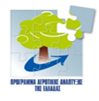 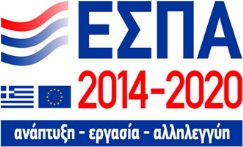 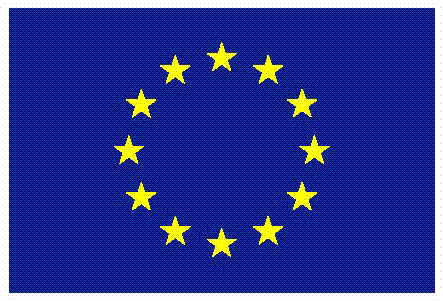 ΕΥΡΩΠΑΪΚΟ ΓΕΩΡΓΙΚΟΤΑΜΕΙΟ ΑΓΡΟΤΙΚΗΣ ΑΝΑΠΤΥΞΗΣΗ Ευρώπη επενδύει στιςΑγροτικές περιοχέςΠΡΟΤΕΡΑΙΟΤΗΤΑ 6: «Κοινωνική ένταξη, φτώχεια και οικονομική ανάπτυξη στις αγροτικές περιοχές ΠΕΡΙΟΧΗ ΕΣΤΙΑΣΗΣ 6Β: «Προώθηση της τοπικής ανάπτυξης στις αγροτικές περιοχές»«Βόρεια Πελοπόννησος: Μια σύγχρονη, συνεκτική, βιώσιμη, πολύ-λειτουργική περιοχή, ανοικτή στη γνώση και την καινοτομία, με ισχυρή τοπική ταυτότητα, ανταγωνιστικό αγροδιατροφικό τομέα και υποδειγματική, αειφορική, πολυμορφική τουριστική αξιοποίηση του ενδογενούς φυσικού, πολιτιστικού και ανθρώπινου δυναμικού της».ΣΤΡΑΤΗΓΙΚΟΙ ΣΤΟΧΟΙΣΤΡΑΤΗΓΙΚΟΙ ΣΤΟΧΟΙΣΤΡΑΤΗΓΙΚΟΙ ΣΤΟΧΟΙΤΟΜΕΑΣΑ/ΑΠΕΡΙΓΡΑΦΗΟΙΚΟΝΟΜΙΑ(ΣΣ1) Αξιοποίηση των συγκριτικών πλεονεκτημάτων της τοπικής οικονομίας και κοινωνίας για την ενίσχυση της επιχειρηματικότητας, της ανταγωνιστικότητας, της εξωστρέφειας, της ανάπτυξης και της απασχόλησης με όρους σεβασμού της τοπικής πολιτιστικής παράδοσης, περιβαλλοντικής αειφορίας και κοινωνικής δικαιοσύνηςΦΥΣΙΚΟ & ΠΟΛΙΤΙΣΜΙΚΟ ΠΕΡΙΒΑΛΛΟΝ(ΣΣ2)Προστασία, ανάδειξη και αξιοποίηση του πλούσιου πολιτιστικού και φυσικού περιβάλλοντος ως κύριου και αναπτυξιακά αξιοποιήσιμου συστατικού στοιχείου της ιδιαίτερης ταυτότητας της περιοχήςΑΝΘΡΩΠΙΝΟ ΔΥΝΑΜΙΚΟ & ΠΟΙΟΤΗΤΑ ΖΩΗΣ(ΣΣ3)Αξιοποίηση του ενδογενούς ανθρώπινου δυναμικού και βελτίωση της ποιότητας ζωής και των εξυπηρετήσεων του πληθυσμού και των επισκεπτών της περιοχήςΣΤΟΧΟΙΣΤΟΧΟΙΣΤΟΧΟΙΘΕΜΑΤΙΚΕΣ ΚΑΤΕΥΘΥΝΣΕΙΣ ΠΑΡΕΜΒΑΣΕΩΝΘΕΜΑΤΙΚΕΣ ΚΑΤΕΥΘΥΝΣΕΙΣ ΠΑΡΕΜΒΑΣΕΩΝΣΤΡΑΤΗΓΙΚΟΙ ΓΕΝΙΚΟΙ (ΓΣ) ΚΑΙ ΕΙΔΙΚΟΙ (ΕΣ)ΓΕΝΙΚΟΙ (ΓΣ) ΚΑΙ ΕΙΔΙΚΟΙ (ΕΣ)ΘΕΜΑΤΙΚΕΣ ΚΑΤΕΥΘΥΝΣΕΙΣ ΠΑΡΕΜΒΑΣΕΩΝΘΕΜΑΤΙΚΕΣ ΚΑΤΕΥΘΥΝΣΕΙΣ ΠΑΡΕΜΒΑΣΕΩΝΑ/ΑΑ/ΑΠΕΡΙΓΡΑΦΗΑ/ΑΠΕΡΙΓΡΑΦΗ(ΣΣ1) (ΓΣ1)Αύξηση της προστιθέμενης αξίας των αγροτικών προϊόντων και βελτίωση της ανταγωνιστικότητας της αλυσίδας αξίας του αγρο-διατροφικού τομέα, με στήριξη της μεταποίησης, τυποποίησης, εμπορίας και ανάδειξης ποιοτικών προϊόντων, για να είναι ευχερής η διάθεσή τους τόσο επί τόπου, όσο και στις άλλες αγορές εσωτερικού και εξωτερικού, με διακριτικό τους την τοπική ταυτότητα.1ηΒελτίωση της ανταγωνιστικότητας της αλυσίδας αξίας του αγρο-διατροφικού τομέα(ΣΣ1) (ΕΣ1)Στήριξη  της μεταποίησης, τυποποίησης, εμπορίας και ανάδειξης των χαρακτηριστικών και αντιπροσωπευτικών τοπικών αγροτικών προϊόντων που περιλαμβάνονται στο "καλάθι προϊόντων της Περιφέρειας Πελοποννήσου"1ηΒελτίωση της ανταγωνιστικότητας της αλυσίδας αξίας του αγρο-διατροφικού τομέα(ΣΣ1) (ΓΣ2)Διαμόρφωση τοπικού τουριστικού προϊόντος υψηλών ποιοτικών προδιαγραφών, με αναγνωρίσιμη τοπική ταυτότητα, πολυθεματικό χαρακτήρα και πολυσυλλεκτικό περιεχόμενο.                                                                                                        2ηΒελτίωση της ελκυστικότητας της περιοχής παρέμβασης και ενίσχυση του τουριστικού προϊόντος(ΣΣ1) (ΕΣ2)Ενίσχυση του τουριστικού προϊόντος των Αμπελουργικών Ζωνών της περιοχής παρέμβασης, στις οποίες υπάρχει υστέρηση σε τουριστικές υποδομές και υπηρεσίες, με τη διασύνδεση  τουρισμού  και ποιοτικού τοπικού οίνου και την υποστήριξη των "Δρόμων του Κρασιού".2ηΒελτίωση της ελκυστικότητας της περιοχής παρέμβασης και ενίσχυση του τουριστικού προϊόντος(ΣΣ1) (ΓΣ3)Ενδυνάμωση της τοπικής οικονομίας (με έμφαση στη διαφοροποίηση του αγροτικού εισοδήματος), με στήριξη των επιχειρήσεων του δευτερογενή και τριτογενή τομέα, προκειμένου να γίνουν πιο ανταγωνιστικές.3ηΔιαφοροποίηση και ενδυνάμωση της τοπικής οικονομίας(ΣΣ1) (ΕΣ3)Ενθάρρυνση δημιουργίας νέων επιχειρήσεων του δευτερογενή και τριτογενή τομέα από νέους (ηλικίας μέχρι 35 ετών), με σκοπό τη συμβολή στη μείωση της περιθωριοποίησης των νέων,, στην επίτευξη κοινωνικής συνοχής και στην καταπολέμηση της φτώχειας.3ηΔιαφοροποίηση και ενδυνάμωση της τοπικής οικονομίας(ΣΣ2)(ΓΣ4)Ανάδειξη της ταυτότητας της περιοχής, με διαφύλαξη και αξιοποίηση των πλούσιων φυσικών και πολιτιστικών πόρων της προς την  κατεύθυνση συγκράτησης του πληθυσμού και αύξησης της ελκυστικότητας και επισκεψιμότητάς της.4ηΔιατήρηση - βελτίωση των πολιτιστικών στοιχείων της περιοχής(ΣΣ3)(ΓΣ5)Δημιουργία και αξιοποίηση υποδομών και δραστηριοτήτων για τη βελτίωση της ποιότητας ζωής στην περιοχή5ηΒελτίωση των συνθηκών διαβίωσης και της ποιότητας ζωής του τοπικού πληθυσμού(ΣΣ3)(ΓΣ6)Προώθηση της συνεργατικότητας και των συνεργασιών, της δικτύωσης, της ανταλλαγής τεχνογνωσίας και της εν γένει εξωστρέφειας των τοπικών επιχειρήσεων, των συλλογικών φορέων και της Τοπικής Αυτοδιοίκησης. 6ηΠροώθηση της συμμε-τοχής, της συνεργασίας, της δικτύωσης και της ανταλλαγής τεχνογνωσίας μεταξύ διαφορετικών περι-οχών, εταίρων και κρατώνΘΕΜΑΤΙΚΕΣ ΚΑΤΕΥΘΥΝΣΕΙΣ ΘΕΜΑΤΙΚΕΣ ΚΑΤΕΥΘΥΝΣΕΙΣ ΥΠΟΔΡΑΣΕΙΣ ΤΟΠΙΚΟΥ ΠΡΟΓΡΑΜΜΑΤΟΣΥΠΟΔΡΑΣΕΙΣ ΤΟΠΙΚΟΥ ΠΡΟΓΡΑΜΜΑΤΟΣ1ηΒελτίωση της ανταγωνιστικότητας της αλυσίδας αξίας του αγρο-διατροφικού τομέα19.2.3.1Οριζόντια εφαρμογή μεταποίησης, εμπορίας και/ή ανάπτυξης γεωργικών προϊόντων με αποτέλεσμα γεωργικό προϊόν με σκοπό την εξυπηρέτηση των στόχων της τοπικής στρατηγικής.1ηΒελτίωση της ανταγωνιστικότητας της αλυσίδας αξίας του αγρο-διατροφικού τομέα19.2.3.2Οριζόντια εφαρμογή μεταποίησης, εμπορίας και/ή ανάπτυξης γεωργικών προϊόντων με αποτέλεσμα μη γεωργικό προϊόν με σκοπό την εξυπηρέτηση των στόχων της τοπικής στρατηγικής.1ηΒελτίωση της ανταγωνιστικότητας της αλυσίδας αξίας του αγρο-διατροφικού τομέα19.2.3.6Οριζόντια εφαρμογή ενίσχυσης επενδύσεων οικοτεχνίας και πολυλειτουργικών αγροκτημάτων.1ηΒελτίωση της ανταγωνιστικότητας της αλυσίδας αξίας του αγρο-διατροφικού τομέα19.2.2.1Ενίσχυση επενδύσεων στην μεταποίηση, εμπορία και/ή ανάπτυξη γεωργικών προϊόντων με αποτέλεσμα γεωργικό προϊόν για την εξυπηρέτηση ειδικών στόχων της τοπικής στρατηγικής.1ηΒελτίωση της ανταγωνιστικότητας της αλυσίδας αξίας του αγρο-διατροφικού τομέα19.2.2.6Ενίσχυση επενδύσεων οικοτεχνίας και πολυλειτουργικών αγροκτημάτων με σκοπό την εξυπηρέτηση ειδικών στόχων της τοπικής στρατηγικής.2ηΒελτίωση της ελκυ-στικότητας της πε-ριοχής παρέμβασης και ενίσχυση του τουριστικού προϊ-όντος19.2.3.3Οριζόντια εφαρμογή ενίσχυσης επενδύσεων στον τομέα του τουρισμού με σκοπό την εξυπηρέτηση των στόχων της τοπικής στρατηγικής.2ηΒελτίωση της ελκυ-στικότητας της πε-ριοχής παρέμβασης και ενίσχυση του τουριστικού προϊ-όντος19.2.2.3Ενίσχυση επενδύσεων στον τομέα του τουρισμού με σκοπό την εξυπηρέτηση ειδικών στόχων της τοπικής στρατηγικής.3ηΔιαφοροποίηση και ενδυνάμωση της τοπικής οικονομίας19.2.3.4Οριζόντια εφαρμογή ενίσχυσης επενδύσεων στους τομείς της βιοτεχνίας, οικοτεχνίας, χειροτεχνίας, παραγωγής ειδών μετά την 1η μεταποίηση, και του εμπορίου με σκοπό την εξυπηρέτηση των στόχων της τοπικής στρατηγικής.3ηΔιαφοροποίηση και ενδυνάμωση της τοπικής οικονομίας19.2.3.5Οριζόντια εφαρμογή ενίσχυσης επενδύσεων παροχής υπηρεσιών για την εξυπηρέτηση του αγροτικού πληθυσμού  με σκοπό την εξυπηρέτηση των στόχων της τοπικής στρατηγικής.3ηΔιαφοροποίηση και ενδυνάμωση της τοπικής οικονομίας19.2.2.4Ενίσχυση επενδύσεων στους τομείς της βιοτεχνίας, οικοτεχνίας, χειροτεχνίας, παραγωγής ειδών μετά την 1η μεταποίηση, και του εμπορίου με σκοπό την εξυπηρέτηση ειδικών στόχων της τοπικής στρατηγικής.3ηΔιαφοροποίηση και ενδυνάμωση της τοπικής οικονομίας19.2.2.5Ενίσχυση επενδύσεων παροχής υπηρεσιών για την εξυπηρέτηση του αγροτικού πληθυσμού με σκοπό την εξυπηρέτηση ειδικών στόχων της τοπικής στρατηγικής.4ηΔιατήρηση - βελτίωση των πολιτιστικών στοιχείων της περιοχής19.2.4.4Ενίσχυση πολιτιστικών εκδηλώσεων4ηΔιατήρηση - βελτίωση των πολιτιστικών στοιχείων της περιοχής19.2.4.5Στήριξη για μελέτες, υπηρεσίες και επενδύσεις, που συνδέονται με τον πολιτισμό, με τη διατήρηση, αποκατάσταση και αναβάθμιση της πολιτιστικής και φυσικής κληρονομιάς των χωριών, των αγροτικών τοπίων και των τόπων με υψηλή φυσική αξία, συμπεριλαμβανομένων των σχετικών κοινωνικο-οικονομικών πτυχών, καθώς και δράσεις περιβαλλοντικής ευαισθητοποίησης (συμπεριλαμβανομένων πολιτιστικών / συνεδριακών κέντρων, μουσείων, πολιτιστικών χαρακτηριστικών της υπαίθρου –μύλοι, γεφύρια κ.λπ.)5ηΒελτίωση των συνθηκών διαβίωσης και ποιότητας ζωής του τοπικού πληθυσμού19.2.4.1Στήριξη για υποδομές μικρής κλίμακας (πχ. ύδρευση, αποχέτευση, οδοποιία εντός οικισμού κ.λπ.), συμπεριλαμβανομένης της εξοικονόμησης ενέργειας σε χρησιμοποιούμενα δημόσια κτίρια.5ηΒελτίωση των συνθηκών διαβίωσης και ποιότητας ζωής του τοπικού πληθυσμού19.2.4.3Στήριξη για επενδύσεις για δημόσια χρήση σε υπηρεσίες και υποδομές αναψυχής, ανάπλασης χώρων εντός οικισμών, τουριστικές πληροφορίες και τουριστικές υποδομές μικρής κλίμακας 5ηΒελτίωση των συνθηκών διαβίωσης και ποιότητας ζωής του τοπικού πληθυσμού19.2.5.1 Βελτίωση πρόσβασης σε γεωργική γη και κτηνοτροφικές εκμεταλλεύσεις5ηΒελτίωση των συνθηκών διαβίωσης και ποιότητας ζωής του τοπικού πληθυσμού19.2.4.2Στήριξη για τη δημιουργία, βελτίωση ή επέκταση τοπικών βασικών υπηρεσιών για τον αγροτικό πληθυσμό, καθώς και των σχετικών υποδομών 5ηΒελτίωση των συνθηκών διαβίωσης και ποιότητας ζωής του τοπικού πληθυσμού19.2.5.1 Βελτίωση πρόσβασης σε γεωργική γη και κτηνοτροφικές εκμεταλλεύσεις6ηΠροώθηση της συμμετοχής, της συνεργασίας, της δικτύωσης και της ανταλλαγής τεχνογνωσίας μεταξύ διαφορετικών περιοχών, εταίρων και κρατών19.3Διατοπικές ΣυνεργασίεςΣΤΡΑΤΗΓΙΚΟΙ ΣΤΟΧΟΙΓΕΝΙΚΟΙ ΚΑΙ ΕΙΔΙΚΟΙ ΣΤΟΧΟΙΓΕΝΙΚΟΙ ΚΑΙ ΕΙΔΙΚΟΙ ΣΤΟΧΟΙΘΕΜΑΤΙΚΕΣ ΚΑΤΕΥΘΥΝΣΕΙΣ ΘΕΜΑΤΙΚΕΣ ΚΑΤΕΥΘΥΝΣΕΙΣ ΥΠΟΔΡΑΣΕΙΣ ΤΟΠΙΚΟΥ ΠΡΟΓΡΑΜΜΑΤΟΣΥΠΟΔΡΑΣΕΙΣ ΤΟΠΙΚΟΥ ΠΡΟΓΡΑΜΜΑΤΟΣ(ΣΣ1)                           (ΟΙΚΟΝΟΜΙΑ) Αξιοποίηση συγκριτικών πλεονεκτημάτων τοπικής οικονομίας για την ενίσχυση  επιχειρηματικότητας / ανταγωνιστικότη- τας(ΓΣ1)Βελτίωση  ανταγωνιστικότητας   αγρο-διατροφικού τομέα, με στήριξη της μεταποίησης /τυποποίησης / εμπορίας /ανάδειξης αγροτικών προϊόντων1ηΒελτίωση της ανταγωνιστικότητας της αλυσίδας αξίας του αγρο-διατροφικού τομέα19.2.3.1Οριζόντια εφαρμογή μεταποίησης, εμπορίας και/ή ανάπτυξης γεωργικών προϊόντων με αποτέλεσμα γεωργικό προϊόν με σκοπό την εξυπηρέτηση των στόχων της τοπικής στρατηγικής.(ΣΣ1)                           (ΟΙΚΟΝΟΜΙΑ) Αξιοποίηση συγκριτικών πλεονεκτημάτων τοπικής οικονομίας για την ενίσχυση  επιχειρηματικότητας / ανταγωνιστικότη- τας(ΓΣ1)Βελτίωση  ανταγωνιστικότητας   αγρο-διατροφικού τομέα, με στήριξη της μεταποίησης /τυποποίησης / εμπορίας /ανάδειξης αγροτικών προϊόντων1ηΒελτίωση της ανταγωνιστικότητας της αλυσίδας αξίας του αγρο-διατροφικού τομέα19.2.3.2Οριζόντια εφαρμογή μεταποίησης, εμπορίας και/ή ανάπτυξης γεωργικών προϊόντων με αποτέλεσμα μη γεωργικό προϊόν με σκοπό την εξυπηρέτηση των στόχων της τοπικής στρατηγικής.(ΣΣ1)                           (ΟΙΚΟΝΟΜΙΑ) Αξιοποίηση συγκριτικών πλεονεκτημάτων τοπικής οικονομίας για την ενίσχυση  επιχειρηματικότητας / ανταγωνιστικότη- τας(ΓΣ1)Βελτίωση  ανταγωνιστικότητας   αγρο-διατροφικού τομέα, με στήριξη της μεταποίησης /τυποποίησης / εμπορίας /ανάδειξης αγροτικών προϊόντων1ηΒελτίωση της ανταγωνιστικότητας της αλυσίδας αξίας του αγρο-διατροφικού τομέα19.2.3.6Οριζόντια εφαρμογή ενίσχυσης επενδύσεων οικοτεχνίας και πολυλειτουργικών αγροκτημάτων.(ΣΣ1)                           (ΟΙΚΟΝΟΜΙΑ) Αξιοποίηση συγκριτικών πλεονεκτημάτων τοπικής οικονομίας για την ενίσχυση  επιχειρηματικότητας / ανταγωνιστικότη- τας(ΕΣ1)Στήριξη  μεταποίησης / τυποποίησης /εμπορίας / ανάδειξης των χαρακτηριστικών και αντιπροσωπευτικών τοπικών αγροτικών προϊόντων που περιλαμβάνονται στο "καλάθι προϊόντων της Περιφέρειας Πελοποννήσου" 1ηΒελτίωση της ανταγωνιστικότητας της αλυσίδας αξίας του αγρο-διατροφικού τομέα19.2.2.1Ενίσχυση επενδύσεων στην μεταποίηση, εμπορία και/ή ανάπτυξη γεωργικών προϊόντων με αποτέλεσμα γεωργικό προϊόν για την εξυπηρέτηση ειδικών στόχων της τοπικής στρατηγικής.(ΣΣ1)                           (ΟΙΚΟΝΟΜΙΑ) Αξιοποίηση συγκριτικών πλεονεκτημάτων τοπικής οικονομίας για την ενίσχυση  επιχειρηματικότητας / ανταγωνιστικότη- τας(ΕΣ1)Στήριξη  μεταποίησης / τυποποίησης /εμπορίας / ανάδειξης των χαρακτηριστικών και αντιπροσωπευτικών τοπικών αγροτικών προϊόντων που περιλαμβάνονται στο "καλάθι προϊόντων της Περιφέρειας Πελοποννήσου" 1ηΒελτίωση της ανταγωνιστικότητας της αλυσίδας αξίας του αγρο-διατροφικού τομέα19.2.2.6Ενίσχυση επενδύσεων οικοτεχνίας και πολυλειτουργικών αγροκτημάτων με σκοπό την εξυπηρέτηση ειδικών στόχων της τοπικής στρατηγικής.(ΣΣ1)                           (ΟΙΚΟΝΟΜΙΑ) Αξιοποίηση συγκριτικών πλεονεκτημάτων τοπικής οικονομίας για την ενίσχυση  επιχειρηματικότητας / ανταγωνιστικότη- τας(ΓΣ2)Διαμόρφωση τουριστικού προϊόντος υψηλών ποιοτικών προδιαγραφών, πολυθεματικού χαρακτήρα                                                                          2ηΒελτίωση της ελκυστικότητας της περιοχής παρέμβασης και ενίσχυση του τουριστικού προϊόντος19.2.3.3Οριζόντια εφαρμογή ενίσχυσης επενδύσεων στον τομέα του τουρισμού με σκοπό την εξυπηρέτηση των στόχων της τοπικής στρατηγικής.(ΣΣ1)                           (ΟΙΚΟΝΟΜΙΑ) Αξιοποίηση συγκριτικών πλεονεκτημάτων τοπικής οικονομίας για την ενίσχυση  επιχειρηματικότητας / ανταγωνιστικότη- τας(ΕΣ2)Ενίσχυση τουριστικού προϊόντος Αμπελουργι-κών Ζωνών περιοχής παρέμβασης, που υστε-ρούν σε τουριστικές υποδομές και υπηρεσίες, με  διασύνδεση  τουρισμού/ τοπικού οίνου και υποστήριξη των "Δρόμων του Κρασιού".2ηΒελτίωση της ελκυστικότητας της περιοχής παρέμβασης και ενίσχυση του τουριστικού προϊόντος19.2.2.3Ενίσχυση επενδύσεων στον τομέα του τουρισμού με σκοπό την εξυπηρέτηση ειδικών στόχων της τοπικής στρατηγικής.(ΣΣ1)                           (ΟΙΚΟΝΟΜΙΑ) Αξιοποίηση συγκριτικών πλεονεκτημάτων τοπικής οικονομίας για την ενίσχυση  επιχειρηματικότητας / ανταγωνιστικότη- τας(ΓΣ3)Στήριξη  επιχειρήσεων  δευτερογενή και τριτογενή τομέα3ηΔιαφοροποίηση και ενδυνάμωση της τοπικής οικονομίας19.2.3.4Οριζόντια εφαρμογή ενίσχυσης επενδύσεων στους τομείς της βιοτεχνίας, οικοτεχνίας, χειροτεχνίας, παραγωγής ειδών μετά την 1η μεταποίηση, και του εμπορίου με σκοπό την εξυπηρέτηση των στόχων της τοπικής στρατηγικής.(ΣΣ1)                           (ΟΙΚΟΝΟΜΙΑ) Αξιοποίηση συγκριτικών πλεονεκτημάτων τοπικής οικονομίας για την ενίσχυση  επιχειρηματικότητας / ανταγωνιστικότη- τας(ΓΣ3)Στήριξη  επιχειρήσεων  δευτερογενή και τριτογενή τομέα3ηΔιαφοροποίηση και ενδυνάμωση της τοπικής οικονομίας19.2.3.5Οριζόντια εφαρμογή ενίσχυσης επενδύσεων παροχής υπηρεσιών για την εξυπηρέτηση του αγροτικού πληθυσμού  με σκοπό την εξυπηρέτηση των στόχων της τοπικής στρατηγικής.(ΣΣ1)                           (ΟΙΚΟΝΟΜΙΑ) Αξιοποίηση συγκριτικών πλεονεκτημάτων τοπικής οικονομίας για την ενίσχυση  επιχειρηματικότητας / ανταγωνιστικότη- τας(ΕΣ3)Ενθάρρυνση δημιουργίας νέων επιχειρήσεων του δευτερογενή και τριτογενή τομέα από νέους ηλικίας μέχρι 35 ετών, με σκοπό τη συμβολή στη μείωση της περιθωριοποίησης των νέων, στην επίτευξη κοινωνικής συνοχής και στην καταπολέμηση της φτώχειας.3ηΔιαφοροποίηση και ενδυνάμωση της τοπικής οικονομίας19.2.2.4Ενίσχυση επενδύσεων στους τομείς της βιοτεχνίας, οικοτεχνίας, χειροτεχνίας, παραγωγής ειδών μετά την 1η μεταποίηση, και του εμπορίου με σκοπό την εξυπηρέτηση ειδικών στόχων της τοπικής στρατηγικής.(ΣΣ1)                           (ΟΙΚΟΝΟΜΙΑ) Αξιοποίηση συγκριτικών πλεονεκτημάτων τοπικής οικονομίας για την ενίσχυση  επιχειρηματικότητας / ανταγωνιστικότη- τας(ΕΣ3)Ενθάρρυνση δημιουργίας νέων επιχειρήσεων του δευτερογενή και τριτογενή τομέα από νέους ηλικίας μέχρι 35 ετών, με σκοπό τη συμβολή στη μείωση της περιθωριοποίησης των νέων, στην επίτευξη κοινωνικής συνοχής και στην καταπολέμηση της φτώχειας.3ηΔιαφοροποίηση και ενδυνάμωση της τοπικής οικονομίας19.2.2.5Ενίσχυση επενδύσεων παροχής υπηρεσιών για την εξυπηρέτηση του αγροτικού πληθυσμού με σκοπό την εξυπηρέτηση ειδικών στόχων της τοπικής στρατηγικής.(ΣΣ2)                             (ΦΥΣΙΚΟ ΚΑΙ ΠΟΛΙΤΙΣΜΙΚΟ ΠΕΡΙΒΑΛΛΟΝ) Προστασία/ανά-  δειξη/ αξιοποίηση  πολιτιστικού και φυσικού περιβάλλοντος(ΓΣ4)Ανάδειξη της ταυτότητας της περιοχής, με διαφύλαξη και αξιοποίηση των πλούσιων φυσικών και πολιτιστικών πόρων της προς την  κατεύθυνση συγκράτησης του πληθυσμού και αύξησης της ελκυστικότητας και επισκεψιμότητάς της.4ηΔιατήρηση - βελτίωση των πολιτιστικών στοιχείων της περιοχής19.2.4.4Ενίσχυση πολιτιστικών εκδηλώσεων(ΣΣ2)                             (ΦΥΣΙΚΟ ΚΑΙ ΠΟΛΙΤΙΣΜΙΚΟ ΠΕΡΙΒΑΛΛΟΝ) Προστασία/ανά-  δειξη/ αξιοποίηση  πολιτιστικού και φυσικού περιβάλλοντος(ΓΣ4)Ανάδειξη της ταυτότητας της περιοχής, με διαφύλαξη και αξιοποίηση των πλούσιων φυσικών και πολιτιστικών πόρων της προς την  κατεύθυνση συγκράτησης του πληθυσμού και αύξησης της ελκυστικότητας και επισκεψιμότητάς της.4ηΔιατήρηση - βελτίωση των πολιτιστικών στοιχείων της περιοχής19.2.4.5Στήριξη για μελέτες, υπηρεσίες και επενδύσεις, που συνδέονται με τον πολιτισμό, με τη διατήρηση, αποκατάσταση και αναβάθμιση της πολιτιστικής και φυσικής κληρονομιάς των χωριών, των αγροτικών τοπίων και των τόπων με υψηλή φυσική αξία, συμπεριλαμβανομένων των σχετικών κοινωνικο-οικονομικών πτυχών, καθώς και δράσεις περιβαλλοντικής ευαισθητοποίησης (συμπεριλαμβανομένων πολιτιστικών / συνεδριακών κέντρων, μουσείων, πολιτιστικών χαρακτηριστικών της υπαίθρου –μύλοι, γεφύρια κ.λπ.)(ΣΣ3)                         (ΑΝΘΡΩΠΙΝΟ ΔΥΝΑΜΙΚΟ -ΠΟΙΟΤΗΤΑ ΖΩΗΣ )  Αξιοποίηση του ενδο-γενούς ανθρώπινου δυναμικού και βελτίω-ση της ποιότητας ζωής και των εξυπηρετήσεων πληθυσμού και επισκεπτών της περιοχής(ΓΣ5)Δημιουργία /αξιοποίηση υποδομών και δραστηριοτήτων για τη βελτίωση της ποιότητας ζωής στην περιοχή5ηΒελτίωση των συνθηκών διαβίωσης και ποιότητας ζωής του τοπικού πληθυσμού19.2.4.1Στήριξη για υποδομές μικρής κλίμακας (πχ. ύδρευση, αποχέτευση, οδοποιία εντός οικισμού κ.λπ.), συμπεριλαμβανομένης της εξοικονόμησης ενέργειας σε χρησιμοποιούμενα δημόσια κτίρια.(ΣΣ3)                         (ΑΝΘΡΩΠΙΝΟ ΔΥΝΑΜΙΚΟ -ΠΟΙΟΤΗΤΑ ΖΩΗΣ )  Αξιοποίηση του ενδο-γενούς ανθρώπινου δυναμικού και βελτίω-ση της ποιότητας ζωής και των εξυπηρετήσεων πληθυσμού και επισκεπτών της περιοχής(ΓΣ5)Δημιουργία /αξιοποίηση υποδομών και δραστηριοτήτων για τη βελτίωση της ποιότητας ζωής στην περιοχή5ηΒελτίωση των συνθηκών διαβίωσης και ποιότητας ζωής του τοπικού πληθυσμού19.2.4.3Στήριξη για επενδύσεις για δημόσια χρήση σε υπηρεσίες και υποδομές αναψυχής, ανάπλασης χώρων εντός οικισμών, τουριστικές πληροφορίες και τουριστικές υποδομές μικρής κλίμακας (ΣΣ3)                         (ΑΝΘΡΩΠΙΝΟ ΔΥΝΑΜΙΚΟ -ΠΟΙΟΤΗΤΑ ΖΩΗΣ )  Αξιοποίηση του ενδο-γενούς ανθρώπινου δυναμικού και βελτίω-ση της ποιότητας ζωής και των εξυπηρετήσεων πληθυσμού και επισκεπτών της περιοχής(ΓΣ5)Δημιουργία /αξιοποίηση υποδομών και δραστηριοτήτων για τη βελτίωση της ποιότητας ζωής στην περιοχή5ηΒελτίωση των συνθηκών διαβίωσης και ποιότητας ζωής του τοπικού πληθυσμού19.2.5.1 Βελτίωση πρόσβασης σε γεωργική γη και κτηνοτροφικές εκμεταλλεύσεις(ΣΣ3)                         (ΑΝΘΡΩΠΙΝΟ ΔΥΝΑΜΙΚΟ -ΠΟΙΟΤΗΤΑ ΖΩΗΣ )  Αξιοποίηση του ενδο-γενούς ανθρώπινου δυναμικού και βελτίω-ση της ποιότητας ζωής και των εξυπηρετήσεων πληθυσμού και επισκεπτών της περιοχής(ΓΣ5)Δημιουργία /αξιοποίηση υποδομών και δραστηριοτήτων για τη βελτίωση της ποιότητας ζωής στην περιοχή5ηΒελτίωση των συνθηκών διαβίωσης και ποιότητας ζωής του τοπικού πληθυσμού19.2.4.2Στήριξη για τη δημιουργία, βελτίωση ή επέκταση τοπικών βασικών υπηρεσιών για τον αγροτικό πληθυσμό, καθώς και των σχετικών υποδομών (ΣΣ3)                         (ΑΝΘΡΩΠΙΝΟ ΔΥΝΑΜΙΚΟ -ΠΟΙΟΤΗΤΑ ΖΩΗΣ )  Αξιοποίηση του ενδο-γενούς ανθρώπινου δυναμικού και βελτίω-ση της ποιότητας ζωής και των εξυπηρετήσεων πληθυσμού και επισκεπτών της περιοχής(ΓΣ5)Δημιουργία /αξιοποίηση υποδομών και δραστηριοτήτων για τη βελτίωση της ποιότητας ζωής στην περιοχή5ηΒελτίωση των συνθηκών διαβίωσης και ποιότητας ζωής του τοπικού πληθυσμού19.2.5.1 Βελτίωση πρόσβασης σε γεωργική γη και κτηνοτροφικές εκμεταλλεύσεις(ΣΣ3)                         (ΑΝΘΡΩΠΙΝΟ ΔΥΝΑΜΙΚΟ -ΠΟΙΟΤΗΤΑ ΖΩΗΣ )  Αξιοποίηση του ενδο-γενούς ανθρώπινου δυναμικού και βελτίω-ση της ποιότητας ζωής και των εξυπηρετήσεων πληθυσμού και επισκεπτών της περιοχής(ΓΣ6)Προώθηση της συνεργατικότητας και των συνεργασιών, της δικτύωσης, της ανταλλαγής τεχνογνωσίας και της εν γένει εξωστρέφειας των τοπικών επιχειρήσεων, των συλλογικών φορέων και της Τοπικής Αυτοδιοίκησης. 6ηΠροώθηση της συμμετοχής, της συνεργασίας, της δικτύωσης και της ανταλλαγής τεχνογνωσίας μεταξύ διαφορετικών περιοχών, εταίρων και κρατών19.3.1Διατοπικές ΣυνεργασίεςΥΠΟ-ΔΡΑΣΕΙΣ ΥΠΟΜΕΤΡΟΥ 19.2 ΤΟΠΙΚΟΥ ΠΡΟΓΡΑΜΜΑΤΟΣΥΠΟ-ΔΡΑΣΕΙΣ ΥΠΟΜΕΤΡΟΥ 19.2 ΤΟΠΙΚΟΥ ΠΡΟΓΡΑΜΜΑΤΟΣΥΠΟ-ΔΡΑΣΕΙΣ ΥΠΟΜΕΤΡΟΥ 19.2 ΤΟΠΙΚΟΥ ΠΡΟΓΡΑΜΜΑΤΟΣΑΝΤΙΣΤΟΙΧΗ ΘΕΜΑΤΙΚΗ ΚΑΤΕΥΘΥΝΣΗΧΑΡΑΚΤΗΡΑΣ ΠΑΡΕΜΒΑΣΕΩΝΑ/ΑΚΩΔΙΚΟΣΠΕΡΙΓΡΑΦΗΑΝΤΙΣΤΟΙΧΗ ΘΕΜΑΤΙΚΗ ΚΑΤΕΥΘΥΝΣΗΧΑΡΑΚΤΗΡΑΣ ΠΑΡΕΜΒΑΣΕΩΝ119.2.2.1Ενίσχυση επενδύσεων στην μεταποίηση, εμπορία και/ή ανάπτυξη γεωργικών προϊόντων με αποτέλεσμα γεωργικό προϊόν για την εξυπηρέτηση ειδικών στόχων της τοπικής στρατηγικής.1η: Βελτίωση της ανταγωνιστικότητας της αλυσίδας αξίας του αγρο-διατροφικού τομέαιδιωτικός219.2.2.3Ενίσχυση επενδύσεων στον τομέα του τουρισμού με σκοπό την εξυπηρέτηση ειδικών στόχων της τοπικής στρατηγικής.2η: Βελτίωση της ελκυστικότητας της περιοχής παρέμβασης και ενίσχυση του τουριστικού προϊόντοςιδιωτικός319.2.2.4Ενίσχυση επενδύσεων στους τομείς της βιοτεχνίας, οικοτεχνίας, χειροτεχνίας, παραγωγής ειδών μετά την 1η μεταποίηση, και του εμπορίου με σκοπό την εξυπηρέτηση ειδικών στόχων της τοπικής στρατηγικής.3η: Διαφοροποίηση και ενδυνάμωση της τοπικής οικονομίαςιδιωτικός419.2.2.5Ενίσχυση επενδύσεων παροχής υπηρεσιών για την εξυπηρέτηση του αγροτικού πληθυσμού (παιδικοί σταθμοί, χώροι αθλητισμού, πολιτιστικά κέντρα, κλπ) με σκοπό την εξυπηρέτηση ειδικών στόχων της τοπικής στρατηγικής.3η: Διαφοροποίηση και ενδυνάμωση της τοπικής οικονομίαςιδιωτικός519.2.2.6Ενίσχυση επενδύσεων οικοτεχνίας και πολυλειτουργικών αγροκτημάτων με σκοπό την εξυπηρέτηση ειδικών στόχων της τοπικής στρατηγικής.1η: Βελτίωση της ανταγωνιστικότητας της αλυσίδας αξίας του αγρο-διατροφικού τομέαιδιωτικός619.2.3.1Οριζόντια εφαρμογή μεταποίησης, εμπορίας και/ή ανάπτυξης γεωργικών προϊόντων με αποτέλεσμα γεωργικό προϊόν με σκοπό την εξυπηρέτηση των στόχων της τοπικής στρατηγικής.1η: Βελτίωση της ανταγωνιστικότητας της αλυσίδας αξίας του αγρο-διατροφικού τομέαιδιωτικός719.2.3.2Οριζόντια εφαρμογή μεταποίησης, εμπορίας και/ή ανάπτυξης γεωργικών προϊόντων με αποτέλεσμα μη γεωργικό προϊόν με σκοπό την εξυπηρέτηση των στόχων της τοπικής στρατηγικής.1η: Βελτίωση της ανταγωνιστικότητας της αλυσίδας αξίας του αγρο-διατροφικού τομέαιδιωτικός819.2.3.3Οριζόντια εφαρμογή ενίσχυσης επενδύσεων στον τομέα του τουρισμού με σκοπό την εξυπηρέτηση των στόχων της τοπικής στρατηγικής.2η: Βελτίωση της ελκυστικότητας της περιοχής παρέμβασης και ενίσχυση του τουριστικού προϊόντοςιδιωτικός919.2.3.4Οριζόντια εφαρμογή ενίσχυσης επενδύσεων στους τομείς της βιοτεχνίας, οικοτεχνίας, χειροτεχνίας, παραγωγής ειδών μετά την 1η μεταποίηση, και του εμπορίου με σκοπό την εξυπηρέτηση των στόχων της τοπικής στρατηγικής.3η: Διαφοροποίηση και ενδυνάμωση της τοπικής οικονομίαςιδιωτικός1019.2.3.5Οριζόντια εφαρμογή ενίσχυσης επενδύσεων παροχής υπηρεσιών για την εξυπηρέτηση του αγροτικού πληθυσμού (παιδικοί σταθμοί, χώροι αθλητισμού, πολιτιστικά κέντρα, κλπ) με σκοπό την εξυπηρέτηση των στόχων της τοπικής στρατηγικής.3η: Διαφοροποίηση και ενδυνάμωση της τοπικής οικονομίαςιδιωτικός1119.2.3.6Οριζόντια εφαρμογή ενίσχυσης επενδύσεων οικοτεχνίας και πολυλειτουργικών αγροκτημάτων.1η: Βελτίωση της ανταγωνιστικότητας της αλυσίδας αξίας του αγρο-διατροφικού τομέαιδιωτικός1219.2.4.1Στήριξη για υποδομές μικρής κλίμακας (πχ. ύδρευση, αποχέτευση, οδοποιία εντός οικισμού κ.λπ.), συμπεριλαμβανομένης της εξοικονόμησης ενέργειας σε χρησιμοποιούμενα δημόσια κτίρια.5η: Βελτίωση των συνθηκών διαβίωσης και ποιότητας ζωής του τοπικού πληθυσμούδημόσιος1319.2.4.2Στήριξη για τη δημιουργία, βελτίωση ή επέκταση τοπικών βασικών υπηρεσιών για τον αγροτικό πληθυσμό, καθώς και των σχετικών υποδομών (πχ. παιδικοί σταθμοί, αγροτικά ιατρεία, κ.λπ.)5η: Βελτίωση των συνθηκών διαβίωσης και ποιότητας ζωής του τοπικού πληθυσμούδημόσιος1419.2.4.3Στήριξη για επενδύσεις για δημόσια χρήση σε υπηρεσίες και υποδομές αναψυχής, ανάπλασης χώρων εντός οικισμών, τουριστικές πληροφορίες και τουριστικές υποδομές μικρής κλίμακας (π.χ. σημάνσεις, κοινόχρηστοι χώροι, προβολή προώθηση περιοχών, ποδηλατικές διαδρομές κ.λπ.)5η: Βελτίωση των συνθηκών διαβίωσης και ποιότητας ζωής του τοπικού πληθυσμούδημόσιος1519.2.4.4Ενίσχυση πολιτιστικών εκδηλώσεων4η: Διατήρηση - βελτίωση των πολιτιστικών στοιχείων της περιοχήςδημόσιος1619.2.4.5Στήριξη για μελέτες, υπηρεσίες και επενδύσεις, που συνδέονται με τον πολιτισμό, με τη διατήρηση, αποκατάσταση και αναβάθμιση της πολιτιστικής και φυσικής κληρονομιάς των χωριών, των αγροτικών τοπίων και των τόπων με υψηλή φυσική αξία, συμπεριλαμβανομένων των σχετικών κοινωνικο-οικονομικών πτυχών, καθώς και δράσεις περιβαλλοντικής ευαισθητοποίησης (συμπεριλαμβανομένων πολιτιστικών / συνεδριακών κέντρων, μουσείων, πολιτιστικών χαρακτηριστικών της υπαίθρου –μύλοι, γεφύρια κ.λπ.)4η: Διατήρηση - βελτίωση των πολιτιστικών στοιχείων της περιοχήςδημόσιος1719.2.4.6Στήριξη για επενδύσεις που στοχεύουν στη μετεγκατάσταση κτιρίων γεωργικών εκμεταλλεύσεων, εξαιρουμένων του εκσυγχρονισμού και της αύξησης παραγωγικής ικανότητας των εγκαταστάσεων5η: Βελτίωση των συνθηκών διαβίωσης και ποιότητας ζωής του τοπικού πληθυσμούιδιωτικός1819.2.5.1 Βελτίωση πρόσβασης σε γεωργική γη και κτηνοτροφικές εκμεταλλεύσεις5η: Βελτίωση των συνθηκών διαβίωσης και ποιότητας ζωής του τοπικού πληθυσμούδημόσιος19.3.1ΔΙΑΤΟΠΙΚΕΣ ΣΥΝΕΡΓΑΣΙΕΣΘΕΜΑΤΙΚΕΣ ΚΑΤΕΥΘΥΝΣΕΙΣΘΕΜΑΤΙΚΕΣ ΚΑΤΕΥΘΥΝΣΕΙΣ19.3.1.1ΔΙΚΤΥΟ ΤΩΝ ΤΕΣΣΑΡΩΝ  ΤΟΠΩΝ ΤΩΝ ΑΡΧΑΙΩΝ ΙΕΡΩΝ ΠΑΝΕΛΛΗΝΙΩΝ ΣΤΕΦΑΝΙΤΩΝ ΑΓΩΝΩΝ 4ηΔιατήρηση - βελτίωση των πολιτιστικών στοιχείων της περιοχής19.3.1.2ΔΙΑΧΡΟΝΙΚΗ ΕΛΛΗΝΙΚΗ ΘΕΑΤΡΙΚΗ ΠΑΡΑΔΟΣΗ4ηΔιατήρηση - βελτίωση των πολιτιστικών στοιχείων της περιοχής19.3.1.3ΠΕΡΙΗΓΗΣΗ ΣΤΟΝ ΚΟΡΙΝΘΙΑΚΟ (ΙΙ)2ηΒελτίωση της ελκυστικότητας της περιοχής παρέμβασης και ενίσχυση του τουριστικού προϊόντος19.3.1.4ΕΛΛΗΝΩΝ ΓΕΥΣΕΙΣ ΕΚΛΕΚΤΕΣ (ΙΙ) 1ηΒελτίωση της ανταγωνιστικότητας της αλυσίδας αξίας του αγρο-διατροφικού τομέα19.3.1.5ΔΡΟΜΟΙ ΚΡΑΣΙΟΥ ΠΕΛΟΠΟΝΝΗΣΟΥ 2ηΒελτίωση της ελκυστικότητας της περιοχής παρέμβασης και ενίσχυση του τουριστικού προϊόντος19.3.1.6ΑΝΑΠΤΥΞΗ ΔΙΚΤΥΟΥ ΠΟΔΗΛΑΤΙΚΩΝ ΔΙΑΔΡΟΜΩΝ 2ηΒελτίωση της ελκυστικότητας της περιοχής παρέμβασης και ενίσχυση του τουριστικού προϊόντοςΝομική βάσηΆρθρο 20 Καν. (ΕΕ) 1305/2013Άρθρο 53 Καν. (ΕΕ) 651/2014 (για πράξεις που δεν παράγουν κέρδη  ενίσχυση 100%.  Για πράξεις που παράγουν κέρδη, το ποσό της επιχορήγησης δεν υπερβαίνει τη διαφορά μεταξύ των επιλέξιμων δαπανών και του κέρδους εκμετάλλευσης της επένδυσης, με μέγιστο ποσοστό ενίσχυσης το 80% των επιλέξιμων δαπανών. Το κέρδος εκμετάλλευσης αφαιρείται από τις επιλέξιμες δαπάνες εκ των προτέρων, βάσει εύλογων προβλέψεων. Εναλλακτικά, στις περιπτώσεις εφαρμογής των άρθρων 53 (όπως στην προκειμένη υποδράση) και 55  του Καν. 651/2014, το μέγιστο ποσοστό ενίσχυσης δύναται να καθοριστεί στο 80% των επιλέξιμων δαπανών, χωρίς την διεξαγωγή / σύνταξη χρηματοοικονομικής ανάλυσης.Άρθρο 20 Καν. (ΕΕ) 1305/2013Άρθρο 53 Καν. (ΕΕ) 651/2014 (για πράξεις που δεν παράγουν κέρδη  ενίσχυση 100%.  Για πράξεις που παράγουν κέρδη, το ποσό της επιχορήγησης δεν υπερβαίνει τη διαφορά μεταξύ των επιλέξιμων δαπανών και του κέρδους εκμετάλλευσης της επένδυσης, με μέγιστο ποσοστό ενίσχυσης το 80% των επιλέξιμων δαπανών. Το κέρδος εκμετάλλευσης αφαιρείται από τις επιλέξιμες δαπάνες εκ των προτέρων, βάσει εύλογων προβλέψεων. Εναλλακτικά, στις περιπτώσεις εφαρμογής των άρθρων 53 (όπως στην προκειμένη υποδράση) και 55  του Καν. 651/2014, το μέγιστο ποσοστό ενίσχυσης δύναται να καθοριστεί στο 80% των επιλέξιμων δαπανών, χωρίς την διεξαγωγή / σύνταξη χρηματοοικονομικής ανάλυσης.Άρθρο 20 Καν. (ΕΕ) 1305/2013Άρθρο 53 Καν. (ΕΕ) 651/2014 (για πράξεις που δεν παράγουν κέρδη  ενίσχυση 100%.  Για πράξεις που παράγουν κέρδη, το ποσό της επιχορήγησης δεν υπερβαίνει τη διαφορά μεταξύ των επιλέξιμων δαπανών και του κέρδους εκμετάλλευσης της επένδυσης, με μέγιστο ποσοστό ενίσχυσης το 80% των επιλέξιμων δαπανών. Το κέρδος εκμετάλλευσης αφαιρείται από τις επιλέξιμες δαπάνες εκ των προτέρων, βάσει εύλογων προβλέψεων. Εναλλακτικά, στις περιπτώσεις εφαρμογής των άρθρων 53 (όπως στην προκειμένη υποδράση) και 55  του Καν. 651/2014, το μέγιστο ποσοστό ενίσχυσης δύναται να καθοριστεί στο 80% των επιλέξιμων δαπανών, χωρίς την διεξαγωγή / σύνταξη χρηματοοικονομικής ανάλυσης.Άρθρο 20 Καν. (ΕΕ) 1305/2013Άρθρο 53 Καν. (ΕΕ) 651/2014 (για πράξεις που δεν παράγουν κέρδη  ενίσχυση 100%.  Για πράξεις που παράγουν κέρδη, το ποσό της επιχορήγησης δεν υπερβαίνει τη διαφορά μεταξύ των επιλέξιμων δαπανών και του κέρδους εκμετάλλευσης της επένδυσης, με μέγιστο ποσοστό ενίσχυσης το 80% των επιλέξιμων δαπανών. Το κέρδος εκμετάλλευσης αφαιρείται από τις επιλέξιμες δαπάνες εκ των προτέρων, βάσει εύλογων προβλέψεων. Εναλλακτικά, στις περιπτώσεις εφαρμογής των άρθρων 53 (όπως στην προκειμένη υποδράση) και 55  του Καν. 651/2014, το μέγιστο ποσοστό ενίσχυσης δύναται να καθοριστεί στο 80% των επιλέξιμων δαπανών, χωρίς την διεξαγωγή / σύνταξη χρηματοοικονομικής ανάλυσης.Αναλυτική Περιγραφή Υπο-δράσηςΗ υπο-δράση στοχεύει στην ανάδειξη της τοπικής πολιτιστικής ταυτότητας  μέσω της στήριξης τοπικών πολιτιστικών δραστηριοτήτων και εκδηλώσεων, ώστε η περιοχή να καταστεί ελκυστικότερη, τόσο ως τόπο διαμονής, όσο και ως τόπο επίσκεψης. Προβλέπει δε  την ενίσχυση πραγματοποίησης πολιτιστικών και συναφών δράσεων και εκδηλώσεων, που σχετίζονται, ενδεικτικά, με την τοπική παράδοση, τα τοπικά προϊόντα, τους τοπικούς φυσικούς και πολι-τιστικούς πόρους (πολιτιστική, αγροτική και λαογραφική κληρονομιά της περιοχής).Ενδεικτικά αναφέρονται:Α) καλλιτεχνικές ή πολιτιστικές εκδηλώσεις και παραστάσεις, φεστιβάλ, εκθέσεις και άλλες παρόμοιες πολιτιστικές δραστηριότητεςΒ) πολιτιστικές και καλλιτεχνικές εκπαιδευτικές δραστηριότητες, καθώς και ενέργειες προώθηση της κατανόησης της σημασίας που έχει η προστασία της πολυμορφίας της πολιτιστικής έκφρασης, μέσω προγραμμάτων εκπαίδευσης και αυξημένης ευαισθητοποίησης του κοινού, μεταξύ άλλων με τη χρήση των νέων τεχνολογιών.Μέγιστο ύψος προϋπολογισμού: 50.000 ευρώ Αναλυτική Περιγραφή Υπο-δράσηςΗ υπο-δράση στοχεύει στην ανάδειξη της τοπικής πολιτιστικής ταυτότητας  μέσω της στήριξης τοπικών πολιτιστικών δραστηριοτήτων και εκδηλώσεων, ώστε η περιοχή να καταστεί ελκυστικότερη, τόσο ως τόπο διαμονής, όσο και ως τόπο επίσκεψης. Προβλέπει δε  την ενίσχυση πραγματοποίησης πολιτιστικών και συναφών δράσεων και εκδηλώσεων, που σχετίζονται, ενδεικτικά, με την τοπική παράδοση, τα τοπικά προϊόντα, τους τοπικούς φυσικούς και πολι-τιστικούς πόρους (πολιτιστική, αγροτική και λαογραφική κληρονομιά της περιοχής).Ενδεικτικά αναφέρονται:Α) καλλιτεχνικές ή πολιτιστικές εκδηλώσεις και παραστάσεις, φεστιβάλ, εκθέσεις και άλλες παρόμοιες πολιτιστικές δραστηριότητεςΒ) πολιτιστικές και καλλιτεχνικές εκπαιδευτικές δραστηριότητες, καθώς και ενέργειες προώθηση της κατανόησης της σημασίας που έχει η προστασία της πολυμορφίας της πολιτιστικής έκφρασης, μέσω προγραμμάτων εκπαίδευσης και αυξημένης ευαισθητοποίησης του κοινού, μεταξύ άλλων με τη χρήση των νέων τεχνολογιών.Μέγιστο ύψος προϋπολογισμού: 50.000 ευρώ Αναλυτική Περιγραφή Υπο-δράσηςΗ υπο-δράση στοχεύει στην ανάδειξη της τοπικής πολιτιστικής ταυτότητας  μέσω της στήριξης τοπικών πολιτιστικών δραστηριοτήτων και εκδηλώσεων, ώστε η περιοχή να καταστεί ελκυστικότερη, τόσο ως τόπο διαμονής, όσο και ως τόπο επίσκεψης. Προβλέπει δε  την ενίσχυση πραγματοποίησης πολιτιστικών και συναφών δράσεων και εκδηλώσεων, που σχετίζονται, ενδεικτικά, με την τοπική παράδοση, τα τοπικά προϊόντα, τους τοπικούς φυσικούς και πολι-τιστικούς πόρους (πολιτιστική, αγροτική και λαογραφική κληρονομιά της περιοχής).Ενδεικτικά αναφέρονται:Α) καλλιτεχνικές ή πολιτιστικές εκδηλώσεις και παραστάσεις, φεστιβάλ, εκθέσεις και άλλες παρόμοιες πολιτιστικές δραστηριότητεςΒ) πολιτιστικές και καλλιτεχνικές εκπαιδευτικές δραστηριότητες, καθώς και ενέργειες προώθηση της κατανόησης της σημασίας που έχει η προστασία της πολυμορφίας της πολιτιστικής έκφρασης, μέσω προγραμμάτων εκπαίδευσης και αυξημένης ευαισθητοποίησης του κοινού, μεταξύ άλλων με τη χρήση των νέων τεχνολογιών.Μέγιστο ύψος προϋπολογισμού: 50.000 ευρώ Αναλυτική Περιγραφή Υπο-δράσηςΗ υπο-δράση στοχεύει στην ανάδειξη της τοπικής πολιτιστικής ταυτότητας  μέσω της στήριξης τοπικών πολιτιστικών δραστηριοτήτων και εκδηλώσεων, ώστε η περιοχή να καταστεί ελκυστικότερη, τόσο ως τόπο διαμονής, όσο και ως τόπο επίσκεψης. Προβλέπει δε  την ενίσχυση πραγματοποίησης πολιτιστικών και συναφών δράσεων και εκδηλώσεων, που σχετίζονται, ενδεικτικά, με την τοπική παράδοση, τα τοπικά προϊόντα, τους τοπικούς φυσικούς και πολι-τιστικούς πόρους (πολιτιστική, αγροτική και λαογραφική κληρονομιά της περιοχής).Ενδεικτικά αναφέρονται:Α) καλλιτεχνικές ή πολιτιστικές εκδηλώσεις και παραστάσεις, φεστιβάλ, εκθέσεις και άλλες παρόμοιες πολιτιστικές δραστηριότητεςΒ) πολιτιστικές και καλλιτεχνικές εκπαιδευτικές δραστηριότητες, καθώς και ενέργειες προώθηση της κατανόησης της σημασίας που έχει η προστασία της πολυμορφίας της πολιτιστικής έκφρασης, μέσω προγραμμάτων εκπαίδευσης και αυξημένης ευαισθητοποίησης του κοινού, μεταξύ άλλων με τη χρήση των νέων τεχνολογιών.Μέγιστο ύψος προϋπολογισμού: 50.000 ευρώ Αναλυτική Περιγραφή Υπο-δράσηςΗ υπο-δράση στοχεύει στην ανάδειξη της τοπικής πολιτιστικής ταυτότητας  μέσω της στήριξης τοπικών πολιτιστικών δραστηριοτήτων και εκδηλώσεων, ώστε η περιοχή να καταστεί ελκυστικότερη, τόσο ως τόπο διαμονής, όσο και ως τόπο επίσκεψης. Προβλέπει δε  την ενίσχυση πραγματοποίησης πολιτιστικών και συναφών δράσεων και εκδηλώσεων, που σχετίζονται, ενδεικτικά, με την τοπική παράδοση, τα τοπικά προϊόντα, τους τοπικούς φυσικούς και πολι-τιστικούς πόρους (πολιτιστική, αγροτική και λαογραφική κληρονομιά της περιοχής).Ενδεικτικά αναφέρονται:Α) καλλιτεχνικές ή πολιτιστικές εκδηλώσεις και παραστάσεις, φεστιβάλ, εκθέσεις και άλλες παρόμοιες πολιτιστικές δραστηριότητεςΒ) πολιτιστικές και καλλιτεχνικές εκπαιδευτικές δραστηριότητες, καθώς και ενέργειες προώθηση της κατανόησης της σημασίας που έχει η προστασία της πολυμορφίας της πολιτιστικής έκφρασης, μέσω προγραμμάτων εκπαίδευσης και αυξημένης ευαισθητοποίησης του κοινού, μεταξύ άλλων με τη χρήση των νέων τεχνολογιών.Μέγιστο ύψος προϋπολογισμού: 50.000 ευρώ Θεματική Κατεύθυνση που εξυπηρετείται: 4η: Διατήρηση - βελτίωση των πολιτιστικών στοιχείων της περιοχήςΘεματική Κατεύθυνση που εξυπηρετείται: 4η: Διατήρηση - βελτίωση των πολιτιστικών στοιχείων της περιοχήςΘεματική Κατεύθυνση που εξυπηρετείται: 4η: Διατήρηση - βελτίωση των πολιτιστικών στοιχείων της περιοχήςΘεματική Κατεύθυνση που εξυπηρετείται: 4η: Διατήρηση - βελτίωση των πολιτιστικών στοιχείων της περιοχήςΘεματική Κατεύθυνση που εξυπηρετείται: 4η: Διατήρηση - βελτίωση των πολιτιστικών στοιχείων της περιοχήςΧρηματοδοτικά στοιχείαΧρηματοδοτικά στοιχείαΧρηματοδοτικά στοιχείαΧρηματοδοτικά στοιχείαΧρηματοδοτικά στοιχείαΠοσό (€)Ποσοστό (%) σε επίπεδο υπο-μέτρουΠοσοστό (%) σε επίπεδο Τοπικού ΠρογράμματοςΣυνολικός ΠροϋπολογισμόςΣυνολικός Προϋπολογισμός250.000,002,71%2,26%Δημόσια ΔαπάνηΔημόσια Δαπάνη200.000,003,18%2,47%Ιδιωτική ΣυμμετοχήΙδιωτική Συμμετοχή50.000,001,70%1,70%Περιοχή Εφαρμογής: Όλη η περιοχή παρέμβασηςΠεριοχή Εφαρμογής: Όλη η περιοχή παρέμβασηςΠεριοχή Εφαρμογής: Όλη η περιοχή παρέμβασηςΠεριοχή Εφαρμογής: Όλη η περιοχή παρέμβασηςΠεριοχή Εφαρμογής: Όλη η περιοχή παρέμβασηςΔικαιούχοι:  Δικαιούχοι είναι ΟΤΑ Α΄ & Β’ βαθμού και φορείς τους καθώς & ιδιωτικοί φορείς με καταστατικό σκοπό την υλοποίηση αντίστοιχων έργωνΔικαιούχοι:  Δικαιούχοι είναι ΟΤΑ Α΄ & Β’ βαθμού και φορείς τους καθώς & ιδιωτικοί φορείς με καταστατικό σκοπό την υλοποίηση αντίστοιχων έργωνΔικαιούχοι:  Δικαιούχοι είναι ΟΤΑ Α΄ & Β’ βαθμού και φορείς τους καθώς & ιδιωτικοί φορείς με καταστατικό σκοπό την υλοποίηση αντίστοιχων έργωνΔικαιούχοι:  Δικαιούχοι είναι ΟΤΑ Α΄ & Β’ βαθμού και φορείς τους καθώς & ιδιωτικοί φορείς με καταστατικό σκοπό την υλοποίηση αντίστοιχων έργωνΔικαιούχοι:  Δικαιούχοι είναι ΟΤΑ Α΄ & Β’ βαθμού και φορείς τους καθώς & ιδιωτικοί φορείς με καταστατικό σκοπό την υλοποίηση αντίστοιχων έργωνΚΡΙΤΗΡΙΑ ΕΠΙΛΕΞΙΜΟΤΗΤΑΣ 19.2.4.4ΚΡΙΤΗΡΙΑ ΕΠΙΛΕΞΙΜΟΤΗΤΑΣ 19.2.4.4ΚΡΙΤΗΡΙΑ ΕΠΙΛΕΞΙΜΟΤΗΤΑΣ 19.2.4.4ΚΡΙΤΗΡΙΑ ΕΠΙΛΕΞΙΜΟΤΗΤΑΣ 19.2.4.4ΚΡΙΤΗΡΙΑ ΕΠΙΛΕΞΙΜΟΤΗΤΑΣ 19.2.4.4ΔΙΚΑΙΟΛΟΓΗΤΙΚΑΔΙΚΑΙΟΛΟΓΗΤΙΚΑΔΙΚΑΙΟΛΟΓΗΤΙΚΑΔΙΚΑΙΟΛΟΓΗΤΙΚΑΑ/ΑΚωδικός KΡΙΤΗΡΙΟΥΠεριγραφήεκπλήρωση κριτηρίουεκπλήρωση κριτηρίουεκπλήρωση κριτηρίουΕΙΔΟΣ / ΕΠΕΞΗΓΗΣΗκωδ. Δικαιολογητικού κατά ΟΠΣΑΑεπισύναψη στο ΟΠΣΑΑαποστολή με φυσικό φάκελοΑ/ΑΚωδικός KΡΙΤΗΡΙΟΥΠεριγραφήΝΑΙΌΧΙΔ/ΑΕΙΔΟΣ / ΕΠΕΞΗΓΗΣΗκωδ. Δικαιολογητικού κατά ΟΠΣΑΑεπισύναψη στο ΟΠΣΑΑαποστολή με φυσικό φάκελο119.2Δ_111Τα έργα θα πρέπει να είναι σύμφωνα με το αντίστοιχο εφαρμοστέο ενωσιακό δίκαιο και το σχετικό με την εφαρμογή τους εθνικό δίκαιοΥΔ (υπόδειγμα 1) - Σημείο 1ΝΑΙΝΑΙ219.2Δ_112Τα έργα θα πρέπει να είναι στοχευμένα και να συμβάλουν στην επίτευξη της τοπικής στρατηγικής και στην επίτευξη των επιλεγμένων θεματικών κατευθύνσεων των ΤΠΥΔ (υπόδειγμα 1) -Σημείο 2ΝΑΙΝΑΙ219.2Δ_112Τα έργα θα πρέπει να είναι στοχευμένα και να συμβάλουν στην επίτευξη της τοπικής στρατηγικής και στην επίτευξη των επιλεγμένων θεματικών κατευθύνσεων των ΤΠΠαράρτημα Αίτησης - Πεδίο : 3.3 ΠΕΡΙΓΡΑΦΗ ΣΚΟΠΙΜΟΤΗΤΑΣ ΠΡΟΤΕΙΝΟΜΕΝΟΥ ΕΡΓΟΥΝΑΙΝΑΙ319.2Δ_113Τα έργα θα πρέπει να είναι σε συνάφεια με τις προτεραιότητες που αναφέρονται στο ΠΑΑ 2014-2020 σχετικά με το CLLD/Leader                                           ΥΔ (υπόδειγμα 1) - Σημείο 3ΝΑΙΝΑΙ319.2Δ_113Τα έργα θα πρέπει να είναι σε συνάφεια με τις προτεραιότητες που αναφέρονται στο ΠΑΑ 2014-2020 σχετικά με το CLLD/Leader                                           Παράρτημα Αίτησης - Πεδίο 3.2.1: ΣΥΝΟΠΤΙΚΗ ΠΕΡΙΓΡΑΦΗ ΦΥΣΙΚΟΥ ΑΝΤΙΚΕΙΜΕΝΟΥ ΝΑΙΝΑΙ319.2Δ_113Τα έργα θα πρέπει να είναι σε συνάφεια με τις προτεραιότητες που αναφέρονται στο ΠΑΑ 2014-2020 σχετικά με το CLLD/Leader                                           Απόσπασμα επιχειρησιακού προγράμματος ΟΤΑ ή εισήγηση Υπηρεσίας και απόφαση ΔΣΑΟ_ΑΣ_115_19.2ΔΌΧΙΝΑΙ419.2Δ_114Τα έργα θα πρέπει να εξυπηρετούν με άμεσο ή έμμεσο τρόπο την τοπική κοινωνία και να συμβάλουν στην ανάπτυξη αυτήςΥΔ (υπόδειγμα 1) - Σημείο 6ΝΑΙΝΑΙ519.2Δ_115Για τα έργα που εκτελούνται με δημόσιες συμβάσεις θα πρέπει να έχουν υποβληθεί τουλάχιστον Φάκελος Δημόσιας Σύμβασης (κατά την έννοια του άρθρου 45 του N.4412/2016)Φάκελος Δημόσιας Σύμβασης ΌΧΙΝΑΙ619.2Δ_116να επαληθεύεται το εύλογο κόστος των υποβληθεισών δαπανών, (εκτός των έργων που υλοποιούνται με τιμολόγιο δημοσίων έργων)Παράρτημα Αίτησης -ΠΕΔΙΟ 4: ΠΡΟΫΠΟΛΟΓΙΣΜΟΣ ΠΡΟΤΕΙΝΟΜΕΝΗΣ ΠΡΑΞΗΣ. 19.2Δ_116ΌΧΙΝΑΙ619.2Δ_116να επαληθεύεται το εύλογο κόστος των υποβληθεισών δαπανών, (εκτός των έργων που υλοποιούνται με τιμολόγιο δημοσίων έργων)οικονομικές προσφορές εξοπλισμού ή κατ' αποκοπήν εργασιών εφόσον το μοναδιαίο (ανά τεμάχιο) κόστος ειδών εξοπλισμού υπερβαίνει σε αξία τα 1.000€, απαιτούνται τρεις (3) συγκρίσιμες προσφορές, ενώ σε αντίθετη περίπτωση τουλάχιστον μία (1)ΌΧΙΝΑΙ719.2Δ_117να λαμβάνουν υπόψη την αρχή «ο ρυπαίνων πληρώνει» και τους στόχους της αειφόρου ανάπτυξηςΥΔ (υπόδειγμα 1) - Σημεία 1ε και 7ΝΑΙΝΑΙ719.2Δ_117να λαμβάνουν υπόψη την αρχή «ο ρυπαίνων πληρώνει» και τους στόχους της αειφόρου ανάπτυξηςΠαράρτημα Αίτησης- Πίνακας 3.7: Πίνακας συμμόρφωσης της προτεινόμενης πράξης με τις κατευθύνσεις της  152950/23-10-2015 ΚΥΑ για την έγκριση της Στρατηγικής Μελέτης Περιβαλλοντικών Επιπτώσεων του ΠΑΑ 2014-2020.ΝΑΙΝΑΙ819.2Δ_118να διασφαλίζουν την ισότητα μεταξύ ανδρών και γυναικών και αποτρέπουν κάθε διάκριση εξαιτίας του φύλλου, της φυλής  ή της εθνικής καταγωγής.ΥΔ (υπόδειγμα 1) - Σημεία 1δ και 8ΝΑΙΝΑΙ819.2Δ_118να διασφαλίζουν την ισότητα μεταξύ ανδρών και γυναικών και αποτρέπουν κάθε διάκριση εξαιτίας του φύλλου, της φυλής  ή της εθνικής καταγωγής.Παράρτημα Αίτησης - ΠΕΔΙΟ 3.6.1: ΠΡΟΑΣΠΙΣΗ ΚΑΙ ΠΡΟΑΓΩΓΗ ΤΗΣ ΙΣΟΤΗΤΑΣ ΜΕΤΑΞΥ ΑΝΔΡΩΝ ΚΑΙ ΓΥΝΑΙΚΩΝ ΝΑΙΝΑΙ919.2Δ_119να διασφαλίζεται ότι δεν έχουν χρηματοδοτηθεί ή/και χρηματοδοτούνται από άλλα εθνικά ή/και συγχρηματοδοτούμενα προγράμματα, για το ίδιο φυσικό αντικείμενοΥΔ (υπόδειγμα 1) - Σημείο 10ΝΑΙΝΑΙ1019.2Δ_120να μπορούν να τεκμηριώσουν τον υπεύθυνο φορέα για τη λειτουργία ή τη συντήρηση όπου απαιτείταιΝομοθεσία ή το κανονιστικό πλαίσιο φορέα λειτουργίας και συντήρησης της πράξης (εφόσον απαιτείται).ΑΟ_ΑΣ_118_19.2ΔΌΧΙΝΑΙ1119.2Δ_121Η πρόταση συνοδεύεται από αναλυτικό προϋπολογισμό εργασιών σύμφωνα με τα οριζόμενα στο υπόδειγμα της αίτησης στήριξης.Παράρτημα Αίτησης - ΠΕΔΙΟ 4: ΠΡΟΫΠΟΛΟΓΙΣΜΟΣ ΠΡΟΤΕΙΝΟΜΕΝΗΣ ΠΡΑΞΗΣ   19.2Δ_116ΝΑΙΝΑΙ1219.2Δ_124Η πρόταση αφορά ολοκληρωμένο και λειτουργικό φυσικό αντικείμενο.ΥΔ (υπόδειγμα 1) - Σημείο 11ΝΑΙΝΑΙ1219.2Δ_124Η πρόταση αφορά ολοκληρωμένο και λειτουργικό φυσικό αντικείμενο.Παράρτημα Αίτησης - ΠΕΔΙΟ: 3.2.1.ΣΥΝΟΠΤΙΚΗ ΠΕΡΙΓΡΑΦΗ ΦΥΣΙΚΟΥ ΑΝΤΙΚΕΙΜΕΝΟΥ ΠΡΆΞΗΣ 19.2Δ_115ΝΑΙΝΑΙ1319.2Δ_125Στην πρόταση δε δηλώνονται ψευδή και αναληθή στοιχεία.ΥΔ (υπόδειγμα 1) - Σημείο 12ΝΑΙΝΑΙ1419.2Δ_126Στον υποψήφιο μέχρι και το χρόνο υποβολής της πρότασης δεν έχουν επιβληθεί διοικητικές κυρώσεις για παραβίαση Κοινοτικών Κανονισμών ή Εθνικής Νομοθεσίας σε σχέση με την υλοποίηση έργων.ΥΔ (υπόδειγμα 1) - Σημείο 13ΝΑΙΝΑΙ1519.2Δ_127Ο  υποψήφιος  δεν  είναι   (ή   και   δεν  ήταν  κατά  την  1η δημοσίευση της πρόσκλησης), μέλος του Υπηρεσιακού Πυρήνα της ΟΤΔ, στέλεχος του φορέα που έχει συστήσει την ΟΤΔΥΔ (υπόδειγμα 1) - Σημείο 14ΝΑΙΝΑΙ1619.2Δ_128Εμπρόθεσμη ηλεκτρονική υποβολή της αίτησης και αποστολή του αποδεικτικού κατάθεσης και του επισυναπτόμενου υλικού στην ΟΤΔ στην προθεσμία που ορίζεται από την προκήρυξη.Αίτηση στήριξηςΝΑΙ1719.2Δ_129Η αίτηση στήριξης έχει συνταχθεί σύμφωνα με το υπόδειγμα.Αίτηση στήριξης υπογεγραμμένη από το νόμιμο εκπρόσωπο του δυνητικού δικαιούχουΝΑΙΝΑΙ1819.2Δ_130Η πρόταση είναι σύμφωνη με την περιγραφή, τους όρους και περιορισμούς της προκηρυσσόμενης υπο-δράσης.Παράρτημα Αίτησης (σύνολο)ΝΑΙ1919.2Δ_131Η πρόταση υλοποιείται εντός της περιοχής εφαρμογής της προκηρυσσόμενης υπο-δράσης του τοπικού προγράμματος.Παράρτημα Αίτησης - ΠΕΔΙΟ 1: ΓΕΝΙΚΑ ΣΤΟΙΧΕΙΑ ΠΡΑΞΗΣΝΑΙΝΑΙ2019.2Δ_132Ο συνολικός προτεινόμενος προϋπολογισμός της πρότασης δεν υπερβαίνει το όριο που καθορίζεται στο ΠΑΑ. Ειδ.μέγ.προϋπ.πρ. και επιλ.προϋπ. 600.000, σε περίπτ.μη άυλων πρ. και 50.000 ευρώ σε περίπτ. άυλων .Παράρτημα Αίτησης - ΠΕΔΙΟ 4: ΠΡΟΫΠΟΛΟΓΙΣΜΟΣ ΠΡΟΤΕΙΝΟΜΕΝΗΣ ΠΡΑΞΗΣ  19.2Δ_116ΝΑΙΝΑΙ2119.2Δ_133Η πρόταση δεν έχει ενταχθεί / οριστικά υπαχθεί σε άλλο πρόγραμμα / καθεστώς της 5ης προγραμματικής περιόδου για το ίδιο φυσικό αντικείμενο.ΥΔ (υπόδειγμα 1) - Σημείο 15ΝΑΙΝΑΙ2219.2Δ_134Η μορφή του υποψήφιου είναι σύμφωνη με τα προβλεπόμενα στην ΥΑ, όπως ισχύει κάθε φορά, και στη σχετική πρόσκληση.Παράρτημα Αίτησης - ΠΕΔΙΟ 2: ΣΤΟΙΧΕΙΑ ΑΙΤΟΥΝΤΟΣ ΝΑΙΝΑΙ2219.2Δ_134Η μορφή του υποψήφιου είναι σύμφωνη με τα προβλεπόμενα στην ΥΑ, όπως ισχύει κάθε φορά, και στη σχετική πρόσκληση.Αντίγραφο αστυνομικής ταυτό-τητας (Νόμιμου Εκπροσώπου) ΝΑΙΝΑΙ2219.2Δ_134Η μορφή του υποψήφιου είναι σύμφωνη με τα προβλεπόμενα στην ΥΑ, όπως ισχύει κάθε φορά, και στη σχετική πρόσκληση.Βεβαίωση έναρξης εργασιών από ΑΑΔΕΝΑΙΝΑΙ2219.2Δ_134Η μορφή του υποψήφιου είναι σύμφωνη με τα προβλεπόμενα στην ΥΑ, όπως ισχύει κάθε φορά, και στη σχετική πρόσκληση.Αποδεικτκά στοιχεία ή ΥΔ (Υπόδειγ-μα 3) περί συμμόρφωσης στην υ-ποχρέωση θεώρησης βιβλίων-στοι-χείων (για Σωματεία: αθλητικοί-πολιτιστικοί Σύλλογοι κλπΝΑΙΝΑΙ2319.2Δ_139Εξετάζεται η τήρηση των όρων και των προϋποθέσεων   του ΚΑΝ. (ΕΕ)651/2014 εφόσον  εφαρμόζεταιΕρωτηματολόγιο Κρατικών Ενισχύσεων (συμπληρώνεται από την ΟΤΔ)2319.2Δ_139Εξετάζεται η τήρηση των όρων και των προϋποθέσεων   του ΚΑΝ. (ΕΕ)651/2014 εφόσον  εφαρμόζεταιΕρωτηματολογίου ΚΕ έργων ΠολιτισμούΝΑΙΝΑΙ2319.2Δ_139Εξετάζεται η τήρηση των όρων και των προϋποθέσεων   του ΚΑΝ. (ΕΕ)651/2014 εφόσον  εφαρμόζεταιΕρωτηματολογίου ΚΕ έργων Σύγχρονου ΠολιτισμούΝΑΙΝΑΙ2319.2Δ_139Εξετάζεται η τήρηση των όρων και των προϋποθέσεων   του ΚΑΝ. (ΕΕ)651/2014 εφόσον  εφαρμόζεταιΠαράρτημα Αίτησης - ΠΕΔΙΟ 3.5 ΣΥΜΒΙΒΑΣΙΜΟ ΕΝΙΣΧΥΣΗΣ ΜΕ ΔΙΚΑΙΟ ΑΝΤΑΓΩΝΙΣΜΟΥ ΠΕΡΙ ΚΡΑΤΙΚΩΝ ΕΝΙΣΧΥΣΕΩΝΝΑΙΝΑΙ2419.2Δ_141Για νομικά πρόσωπα δεν υπάρχει θέμα λύσης, εκκαθάρισης ή πτώχευσηςΥΔ (υπόδειγμα 1) - Σημείο 16ΝΑΙΝΑΙ25ΑΟ2.113_Επιλεξιμότητα ΠράξηςΕξετάζεται αν το φυσικό αντικείμενο της προτεινόμενης πράξης δεν έχει περαιωθεί μέχρι την ημερομηνία υποβολής της αίτησης στήριξης (σύμφωνα με τον Καν. 1303/2013, άρθρο 65, παρ. 6)ΥΔ (υπόδειγμα 1) - Σημείο 426ΑΟ2.117_Επιλεξιμότητα ΠράξηςΕξετάζεται αν η προτεινόμενη πράξη προασπίζει την ισότητα μεταξύ ανδρών και γυναικών και αποτρέπει κάθε άλλη διάκριση.ΥΔ (υπόδειγμα 1) - Σημεία 1δ και 8ΝΑΙΝΑΙ26ΑΟ2.117_Επιλεξιμότητα ΠράξηςΕξετάζεται αν η προτεινόμενη πράξη προασπίζει την ισότητα μεταξύ ανδρών και γυναικών και αποτρέπει κάθε άλλη διάκριση.Παράρτημα Αίτησης - ΠΕΔΙΟ 3.6.1: ΠΡΟΑΣΠΙΣΗ ΚΑΙ ΠΡΟΑΓΩΓΗ ΤΗΣ ΙΣΟΤΗΤΑΣ ΜΕΤΑΞΥ ΑΝΔΡΩΝ ΚΑΙ ΓΥΝΑΙΚΩΝ ΝΑΙΝΑΙ27ΑΟ2.118_Επιλεξιμότητα ΠράξηςΕξετάζεται αν η προτεινόμενη πράξη εξασφαλίζει την προσβασιμότητα των ατόμων με αναπηρία.ΥΔ (υπόδειγμα 1) - Σημεία 1δ και 9ΝΑΙΝΑΙ27ΑΟ2.118_Επιλεξιμότητα ΠράξηςΕξετάζεται αν η προτεινόμενη πράξη εξασφαλίζει την προσβασιμότητα των ατόμων με αναπηρία.Παράρτημα Αίτησης - ΠΕΔΙΟ 3.6.2: ΕΞΑΣΦΑΛΙΣΗ ΠΡΟΣΒΑΣΙΜΟΤΗΤΑΣ ΤΩΝ ΑΤΟΜΩΝ ΜΕ ΑΝΑΠΗΡΙΑ (ΕΚΘΕΣΗ ΤΕΚΜΗΡΙΩΣΗΣ)ΝΑΙΝΑΙ28ΑΟ2.119_Επιλεξ. Πράξης_19.2ΔΕξετάζεται η συμβατότητα της προτεινόμενης πράξης με τους κανόνες του ανταγωνισμού και των κρατικών ενισχύσεων.Ερωτηματολόγιο Κρατικών Ενισχύσεων (συμπληρώνεται από την ΟΤΔ)28ΑΟ2.119_Επιλεξ. Πράξης_19.2ΔΕξετάζεται η συμβατότητα της προτεινόμενης πράξης με τους κανόνες του ανταγωνισμού και των κρατικών ενισχύσεων.Ερωτηματολογίου ΚΕ έργων ΠολιτισμούΝΑΙΝΑΙ28ΑΟ2.119_Επιλεξ. Πράξης_19.2ΔΕξετάζεται η συμβατότητα της προτεινόμενης πράξης με τους κανόνες του ανταγωνισμού και των κρατικών ενισχύσεων.Ερωτηματολογίου ΚΕ έργων Σύγχρονου ΠολιτισμούΝΑΙΝΑΙ29ΑΟ2.120_Επιλεξιμότητα ΠράξηςΕξετάζεται αν η προτεινόμενη πράξη σέβεται τις αρχές της αειφόρου ανάπτυξης.ΥΔ (υπόδειγμα 1) - Σημείο 1ε και 7ΝΑΙΝΑΙ29ΑΟ2.120_Επιλεξιμότητα ΠράξηςΕξετάζεται αν η προτεινόμενη πράξη σέβεται τις αρχές της αειφόρου ανάπτυξης.ΥΔ για ΜΠΕ (Υπόδειγμα 4)ΝΑΙΝΑΙ30ΑΟ2.121_Επιλεξιμότητα ΠράξηςΕξετάζεται η τήρηση εθνικών και κοινοτικών κανόνων ως προς τις δημόσιες συμβάσεις.ΥΔ (υπόδειγμα 1) - Σημείο 1γΌΧΙΝΑΙ30ΑΟ2.121_Επιλεξιμότητα ΠράξηςΕξετάζεται η τήρηση εθνικών και κοινοτικών κανόνων ως προς τις δημόσιες συμβάσεις.Φάκελος Δημόσιας Σύμβασης ΌΧΙΝΑΙ31ΑΟ2.122_Επιλεξ. Πράξης_19.2ΔΕξετάζεται η βιωσιμότητα, λειτουργικότητα και αξιοποίηση της πράξης.Παράρτημα Αίτησης - ΠΕΔΙΟ 3.4:  ΒΙΩΣΙΜΟΤΗΤΑ ΛΕΙΤΟΥΡΓΙΚΟΤΗΤΑ ΚΑΙ ΑΞΙΟΠΟΙΗΣΗ ΠΡΑΞΗΣ ΝΑΙΝΑΙ31ΑΟ2.122_Επιλεξ. Πράξης_19.2ΔΕξετάζεται η βιωσιμότητα, λειτουργικότητα και αξιοποίηση της πράξης.Νομοθεσία ή το κανονιστικό πλαίσιο ορισμού  φορέα λειτουργίας και συντήρησης της πράξης (εφόσον απαιτείται)ΑΟ_ΑΣ_118_19.2ΔΌΧΙΝΑΙ32ΑΟ2.123_Επιλεξ. Πράξης_19.2ΔΕξετάζεται η δυνατότητα του δυνητικού δικαιούχου να συμβάλλει με ίδιους πόρους στην υλοποίηση της πράξης.Απόφαση Δ.Σ. / αρμοδίου οργάνου για καταβολή ίδιας συμμετοχής (εφόσον απαιτείται).ΑΟ_ΑΣ_119_19.2ΔΌΧΙΝΑΙ33ΑΟ3.112_Επιλ. Δικαιούχου_19.2ΔΕξετάζεται αν ο φορέας που υποβάλλει την πρόταση έχει την αρμοδιότητα εκτέλεσης του έργου. Κανονισμός Λειτουργίας σε ισχύ/ ΦΕΚ Σύστασης και τροποποιήσεις του / Καταστατικό σε ισχύ / Σχέδιο καταστατικού για τα υπό ίδρυση ΝΠΌΧΙΝΑΙ33ΑΟ3.112_Επιλ. Δικαιούχου_19.2ΔΕξετάζεται αν ο φορέας που υποβάλλει την πρόταση έχει την αρμοδιότητα εκτέλεσης του έργου. Παράρτημα Αίτησης - ΠΕΔΙΟ 2: ΣΤΟΙΧΕΙΑ ΑΙΤΟΥΝΤΟΣΝΑΙΝΑΙ34ΑΟ5.111_Πληρότητα_19.2ΔΕξετάζεται η πληρότητα της  αίτησης στήριξηςΑίτηση στήριξης / Παράρτημα αίτησηςΝΑΙΝΑΙ34ΑΟ5.111_Πληρότητα_19.2ΔΕξετάζεται η πληρότητα της  αίτησης στήριξηςΔικαιολογητικάΝΑΙΝΑΙ34ΑΟ5.111_Πληρότητα_19.2ΔΕξετάζεται η πληρότητα της  αίτησης στήριξηςΑίτηση στήριξης υπογεγραμμένη από το νόμιμο εκπρόσωπο του δυνητικού δικαιούχουΝΑΙΝΑΙ34ΑΟ5.111_Πληρότητα_19.2ΔΕξετάζεται η πληρότητα της  αίτησης στήριξηςΥΔ (υπόδειγμα 1) - Σημείο 10: Δήλωση περί χρηματοδότησης ή μη  από άλλο Πρόγραμμα στο πλαίσιο της τρέχουσας ή της προηγούμενης προγραμματικής περιόδου.ΝΑΙΝΑΙ34ΑΟ5.111_Πληρότητα_19.2ΔΕξετάζεται η πληρότητα της  αίτησης στήριξηςΠαράρτημα αίτησης - Μετά το Πεδίο 3.4 (Δήλωση περί παραγωγής ή η μη παραγωγής εσόδων μετά την ολοκλήρωσης της πράξης ή κατά τη διάρκεια υλοποίησής της.)ΝΑΙΝΑΙ34ΑΟ5.111_Πληρότητα_19.2ΔΕξετάζεται η πληρότητα της  αίτησης στήριξηςΑπόφαση Δ.Σ. / αρμοδίου οργάνου για την υποβολή της αίτησης στήριξης  19.2Δ_112ΝΑΙΝΑΙ34ΑΟ5.111_Πληρότητα_19.2ΔΕξετάζεται η πληρότητα της  αίτησης στήριξηςΠαράρτημα αίτησης - Λοιπά στοιχεία που αφορούν την επαρκή πληρότητα και ωριμότητα της προτεινόμενης πράξης35ΑΟ5.112_Πληρότητα_19.2ΔΕξετάζεται η ύπαρξη απόφασης αρμοδίων οργάνων για την υποβολή της αίτησης στήριξηςΑπόφαση Δ.Σ. / αρμοδίου οργάνου για την υποβολή της αίτησης στήριξης  19.2Δ_112ΝΑΙΝΑΙ35ΑΟ5.112_Πληρότητα_19.2ΔΕξετάζεται η ύπαρξη απόφασης αρμοδίων οργάνων για την υποβολή της αίτησης στήριξηςΦάκελος Δημόσιας Σύμβασης (Για τα έργα που εκτελούνται με δημόσιες συμβάσεις κατά την έννοια του Άρθρου 45 του Ν.4412/2016 )ΌΧΙΝΑΙ36ΑΟ6.111_Χρονοδιάγραμμα__19.2ΔΕξετάζεται αν το χρονοδιάγραμμα εκτέλεσης της προτεινόμενης πράξης εμπίπτει στην οριζόμενη στην πρόσκληση περίοδο επιλεξιμότητας, καθώς και αν η πράξη δύναται να υλοποιηθεί εντός της περιόδου αυτής.Παράρτημα αίτησης - ΠΕΔΙΟ 3.11: ΧΡΟΝΟΔΙΑΓΡΑΜΜΑ ΕΚΤΕΛΕΣΗΣ ΠΡΑΞΗΣΝΑΙΝΑΙ37ΑΟ7.111_Συμπλ. στοιχεία_19.2.ΔΕξετάζεται η εμπρόθεσμη υποβολή συμπληρωματικών ή διευκρινιστικών στοιχείωνΠΡΟΫΠΟΘΕΣΗ ΓΙΑ ΘΕΤΙΚΗ ΑΞΙΟΛΟΓΗΣΗ: Το παραδεκτό της πρότασης αποτελεί απαραίτητη προϋπόθεση για να ξεκινήσει η διαδικασία αξιολόγησης. Για όλα τα παραπάνω κριτήρια επιλεξιμότητας, η απάντηση πρέπει να είναι θετική (ΝΑΙ) ή Δ/Α (“Δεν αφορά”), διαφορετικά η πρόταση απορρίπτεται. ΠΡΟΫΠΟΘΕΣΗ ΓΙΑ ΘΕΤΙΚΗ ΑΞΙΟΛΟΓΗΣΗ: Το παραδεκτό της πρότασης αποτελεί απαραίτητη προϋπόθεση για να ξεκινήσει η διαδικασία αξιολόγησης. Για όλα τα παραπάνω κριτήρια επιλεξιμότητας, η απάντηση πρέπει να είναι θετική (ΝΑΙ) ή Δ/Α (“Δεν αφορά”), διαφορετικά η πρόταση απορρίπτεται. ΠΡΟΫΠΟΘΕΣΗ ΓΙΑ ΘΕΤΙΚΗ ΑΞΙΟΛΟΓΗΣΗ: Το παραδεκτό της πρότασης αποτελεί απαραίτητη προϋπόθεση για να ξεκινήσει η διαδικασία αξιολόγησης. Για όλα τα παραπάνω κριτήρια επιλεξιμότητας, η απάντηση πρέπει να είναι θετική (ΝΑΙ) ή Δ/Α (“Δεν αφορά”), διαφορετικά η πρόταση απορρίπτεται. ΠΡΟΫΠΟΘΕΣΗ ΓΙΑ ΘΕΤΙΚΗ ΑΞΙΟΛΟΓΗΣΗ: Το παραδεκτό της πρότασης αποτελεί απαραίτητη προϋπόθεση για να ξεκινήσει η διαδικασία αξιολόγησης. Για όλα τα παραπάνω κριτήρια επιλεξιμότητας, η απάντηση πρέπει να είναι θετική (ΝΑΙ) ή Δ/Α (“Δεν αφορά”), διαφορετικά η πρόταση απορρίπτεται. ΠΡΟΫΠΟΘΕΣΗ ΓΙΑ ΘΕΤΙΚΗ ΑΞΙΟΛΟΓΗΣΗ: Το παραδεκτό της πρότασης αποτελεί απαραίτητη προϋπόθεση για να ξεκινήσει η διαδικασία αξιολόγησης. Για όλα τα παραπάνω κριτήρια επιλεξιμότητας, η απάντηση πρέπει να είναι θετική (ΝΑΙ) ή Δ/Α (“Δεν αφορά”), διαφορετικά η πρόταση απορρίπτεται. ΠΡΟΫΠΟΘΕΣΗ ΓΙΑ ΘΕΤΙΚΗ ΑΞΙΟΛΟΓΗΣΗ: Το παραδεκτό της πρότασης αποτελεί απαραίτητη προϋπόθεση για να ξεκινήσει η διαδικασία αξιολόγησης. Για όλα τα παραπάνω κριτήρια επιλεξιμότητας, η απάντηση πρέπει να είναι θετική (ΝΑΙ) ή Δ/Α (“Δεν αφορά”), διαφορετικά η πρόταση απορρίπτεται. ΠΡΟΫΠΟΘΕΣΗ ΓΙΑ ΘΕΤΙΚΗ ΑΞΙΟΛΟΓΗΣΗ: Το παραδεκτό της πρότασης αποτελεί απαραίτητη προϋπόθεση για να ξεκινήσει η διαδικασία αξιολόγησης. Για όλα τα παραπάνω κριτήρια επιλεξιμότητας, η απάντηση πρέπει να είναι θετική (ΝΑΙ) ή Δ/Α (“Δεν αφορά”), διαφορετικά η πρόταση απορρίπτεται. ΠΡΟΫΠΟΘΕΣΗ ΓΙΑ ΘΕΤΙΚΗ ΑΞΙΟΛΟΓΗΣΗ: Το παραδεκτό της πρότασης αποτελεί απαραίτητη προϋπόθεση για να ξεκινήσει η διαδικασία αξιολόγησης. Για όλα τα παραπάνω κριτήρια επιλεξιμότητας, η απάντηση πρέπει να είναι θετική (ΝΑΙ) ή Δ/Α (“Δεν αφορά”), διαφορετικά η πρόταση απορρίπτεται. ΠΡΟΫΠΟΘΕΣΗ ΓΙΑ ΘΕΤΙΚΗ ΑΞΙΟΛΟΓΗΣΗ: Το παραδεκτό της πρότασης αποτελεί απαραίτητη προϋπόθεση για να ξεκινήσει η διαδικασία αξιολόγησης. Για όλα τα παραπάνω κριτήρια επιλεξιμότητας, η απάντηση πρέπει να είναι θετική (ΝΑΙ) ή Δ/Α (“Δεν αφορά”), διαφορετικά η πρόταση απορρίπτεται. ΠΡΟΫΠΟΘΕΣΗ ΓΙΑ ΘΕΤΙΚΗ ΑΞΙΟΛΟΓΗΣΗ: Το παραδεκτό της πρότασης αποτελεί απαραίτητη προϋπόθεση για να ξεκινήσει η διαδικασία αξιολόγησης. Για όλα τα παραπάνω κριτήρια επιλεξιμότητας, η απάντηση πρέπει να είναι θετική (ΝΑΙ) ή Δ/Α (“Δεν αφορά”), διαφορετικά η πρόταση απορρίπτεται. ΚΩΔA/AΚΡΙΤΗΡΙΟΑΝΑΛΥΣΗΒΑΘΜΟΛΟΓΙΑ (0-100)ΒΑΡΥΤΗΤΑ11Σκοπιμότητα της πρότασης (Ειδικοί ή στρατηγικοί στόχοι του τοπικού προγράμματος που εξυπηρετούνται με την υλοποίηση της πρότασης) ٭Συσχέτιση με το σύνολο των στόχων που αφορούν στην υπο-δράση10035%11Σκοπιμότητα της πρότασης (Ειδικοί ή στρατηγικοί στόχοι του τοπικού προγράμματος που εξυπηρετούνται με την υλοποίηση της πρότασης) ٭Συσχέτιση με το 70% των στόχων που αφορούν στην υπο-δράση7035%11Σκοπιμότητα της πρότασης (Ειδικοί ή στρατηγικοί στόχοι του τοπικού προγράμματος που εξυπηρετούνται με την υλοποίηση της πρότασης) ٭Συσχέτιση με το 30% των  στόχων που αφορούν στην υπο-δράση3035%11Σκοπιμότητα της πρότασης (Ειδικοί ή στρατηγικοί στόχοι του τοπικού προγράμματος που εξυπηρετούνται με την υλοποίηση της πρότασης) ٭Συσχέτιση με ποσοστό μικρότερο του  30% των στόχων που αφορούν στην υπο-δράση035%32Αναγκαιότητα της πράξης Δεν υπάρχει παρόμοια υπηρεσία/ υποδομή στην Τοπική/Δημοτική Ενότητα10015%32Αναγκαιότητα της πράξης Υπάρχει παρόμοια υπηρεσία / υποδομή στην Τοπική / Δημοτική Ενότητα015%73Ρεαλιστικότητα - αξιοπιστία κόστους 100*(αιτούμενο-εγκεκριμένο)/εγκεκριμένο ≤ 51004%73Ρεαλιστικότητα - αξιοπιστία κόστους 5 < 100*(αιτούμενο-εγκεκριμένο)/εγκεκριμένο ≤ 10604%73Ρεαλιστικότητα - αξιοπιστία κόστους 10 < 100*(αιτούμενο-εγκεκριμένο)/εγκεκριμένο ≤ 30304%73Ρεαλιστικότητα - αξιοπιστία κόστους 100*(αιτούμενο-εγκεκριμένο)/εγκεκριμένο > 3004%84Ρεαλιστικότητα χρονοδιαγράμματος υλοποίησης επένδυσηςΧρονοδιάγραμμα σύμφωνο με το είδος και το μέγεθος του έργου502%84Ρεαλιστικότητα χρονοδιαγράμματος υλοποίησης επένδυσηςΟρθολογικός προσδιορισμός των επιμέρους φάσεων υλοποίησης του έργου502%95Δυνατότητα διάθεσης ιδίων κεφαλαίων για την έναρξη υλοποίησης του επενδυτικού σχεδίου (εφ' όσον απαιτούνται)(βαθμολογείται ο λόγος διαθέσιμων ιδίων κεφαλαίων / το σύνολο  της ιδιωτικής συμμετοχής5%106Σαφήνεια και πληρότητα της πρότασης  Σαφήνεια του περιεχομένου της πρότασης και πληρότητα ως προς τα απαιτούμενα για τη βαθμολόγηση δικαιολογητικά  1005%106Σαφήνεια και πληρότητα της πρότασης  Ασαφής περιγραφή της πρότασης αλλά πληρότητα ως προς τα απαιτούμενα για τη βαθμολόγηση δικαιολογητικά  505%106Σαφήνεια και πληρότητα της πρότασης  Ασαφής περιγραφή της πρότασης  και ελλείψεις ως προς τα απαιτούμενα για τη βαθμολόγηση δικαιολογητικά05%117Ετοιμότητα έναρξης υλοποίησης της πρότασηςΕξασφάλιση του συνόλου των απαιτούμενων γνωμοδοτήσεων/εγκρίσεων / αδειών1002%117Ετοιμότητα έναρξης υλοποίησης της πρότασηςΕξασφάλιση μέρους των απαιτούμενων γνωμοδοτήσεων/εγκρίσεων / αδειών602%117Ετοιμότητα έναρξης υλοποίησης της πρότασηςΥποβολή αιτήσεων στις αρμόδιες αρχές για απαραίτητες γνωμοδοτήσεις/εγκρίσεις / άδειες.302%128Σύσταση ΦορέαΈχει συσταθεί ο φορέας υλοποίησης της επένδυσης (εταιρεία, νομικό πρόσωπο κλπ) ή δεν απαιτείται σύσταση φορέα1002%128Σύσταση ΦορέαΔεν έχει συσταθεί ο φορέας που απαιτείται02%189Φύση/Αντικείμενο εκδήλωσης που συνδέεται με ιστορία και τοπικά δρώμεναΠολιτιστικό γεγονός4020%189Φύση/Αντικείμενο εκδήλωσης που συνδέεται με ιστορία και τοπικά δρώμεναΙστορικό γεγονός4020%189Φύση/Αντικείμενο εκδήλωσης που συνδέεται με ιστορία και τοπικά δρώμεναΑθλητικό γεγονός2020%1910Επαναληψιμότητα εκδήλωσης στο πλαίσιο του παρόντος σχεδίου χρηματοδότησηςΔιοργάνωση για 4 και άνω έτη10010%1910Επαναληψιμότητα εκδήλωσης στο πλαίσιο του παρόντος σχεδίου χρηματοδότησηςΔιοργάνωση για 2 ή 3 έτη5010%1910Επαναληψιμότητα εκδήλωσης στο πλαίσιο του παρόντος σχεδίου χρηματοδότησηςΔιοργάνωση για 1 έτος010%ΣΥΝΟΛΟ100%Τιμή βάσης (ελάχιστη  βαθμολογία που πρέπει να συγκεντρώσει ο εν δυνάμει δικαιούχος): 25Τιμή βάσης (ελάχιστη  βαθμολογία που πρέπει να συγκεντρώσει ο εν δυνάμει δικαιούχος): 25Τιμή βάσης (ελάχιστη  βαθμολογία που πρέπει να συγκεντρώσει ο εν δυνάμει δικαιούχος): 25Τιμή βάσης (ελάχιστη  βαθμολογία που πρέπει να συγκεντρώσει ο εν δυνάμει δικαιούχος): 25Τιμή βάσης (ελάχιστη  βαθμολογία που πρέπει να συγκεντρώσει ο εν δυνάμει δικαιούχος): 25Τιμή βάσης (ελάχιστη  βαθμολογία που πρέπει να συγκεντρώσει ο εν δυνάμει δικαιούχος): 25ΣΥΝΟΛΟ ΣΤΟΧΩΝ ΥΠΟΔΡΑΣΗΣΣΥΝΟΛΟ ΣΤΟΧΩΝ ΥΠΟΔΡΑΣΗΣ1Ανάδειξη της ταυτότητας της περιοχής και αύξηση της ελκυστικότητας και επισκεψιμότητάς της.2Διαφύλαξη και αξιοποίηση των  πολιτιστικών πόρων α/ΑΠΕΡΙΓΡΑΦΗκωδ. Δικαιολογητικού κατά ΟΠΣΑΑεπισύναψη στο ΟΠΣΑΑαποστολή με φυσικό φάκελοΣΧΕΤΙΚΟ ΚΡΙΤΗΡΙΟ ΕΠΙΛΕΞΙΜΟΤΗΤΑΣ1Αποστολή του αποδεικτικού κατάθεσης και του επισυναπτόμενου υλικού στην ΟΤΔ στην προθεσμία που ορίζεται από την προκήρυξηΝΑΙ19.2Δ_1282Αίτηση στήριξης υπογεγραμμένη από το νόμιμο εκπρόσωπο του δυνητικού δικαιούχουΝΑΙΝΑΙ19.2Δ_1292Αίτηση στήριξης υπογεγραμμένη από το νόμιμο εκπρόσωπο του δυνητικού δικαιούχουΝΑΙΝΑΙΑΟ5.111_Πληρότητα_19.2Δ3Αντίγραφο αστυνομικής ταυτότητας Νόμιμου Εκπροσώπου ΝΑΙΝΑΙ19.2Δ_1344Απόσπασμα επιχειρησιακού προγράμματος ή εισήγηση Υπηρεσίας και απόφαση ΔΣ (για πράξεις ΟΤΑ)ΑΟ_ΑΣ_115_19.2ΔΌΧΙΝΑΙ19.2Δ_1135Απόφαση Δ.Σ. / αρμοδίου οργάνου για καταβολή ίδιας συμμετοχής (εφόσον απαιτείται).ΑΟ_ΑΣ_119_19.2ΔΌΧΙΝΑΙΑΟ2.123_Επιλεξ. Πράξης_19.2Δ6Απόφαση Δ.Σ. / αρμοδίου οργάνου για την υποβολή της αίτησης στήριξης  19.2Δ_112ΝΑΙΝΑΙΑΟ5.111_Πληρότητα_19.2Δ6Απόφαση Δ.Σ. / αρμοδίου οργάνου για την υποβολή της αίτησης στήριξης  19.2Δ_112ΝΑΙΝΑΙΑΟ5.112_Πληρότητα_19.2Δ7Βεβαίωση έναρξης εργασιών από ΑΑΔΕ (δεν αφορά ΟΤΑ)ΝΑΙΝΑΙ19.2Δ_1348Αποδεικτικά στοιχεία ή ΥΔ (Υπόδειγμα 3) περί συμμόρφωσης στην υποχρέωση θεώρησης βιβλίων-στοιχείων (για Σωματεία: αθλητικοί - πολιτιστικοί Σύλλογοι κλπ)ΝΑΙΝΑΙ19.2Δ_1349Ερωτηματολόγιο ΚΕ έργων ΠολιτισμούΝΑΙΝΑΙ19.2Δ_13910Ερωτηματολόγιο ΚΕ έργων Σύγχρονου ΠολιτισμούΝΑΙΝΑΙ19.2Δ_13911Κανονισμός Λειτουργίας σε ισχύ/ ΦΕΚ Σύστασης και τροποποιήσεις του / Καταστατικό σε ισχύ / Σχέδιο καταστατικού για τα τύπο ίδρυση ΝΠΌΧΙΝΑΙΑΟ3.112_Επιλ. Δικαιούχου_19.2Δ12Κανονιστικό πλαίσιο ορισμού  φορέα λειτουργίας και συντήρησης της πράξης (εφόσον απαιτείται). Υποβάλλεται η νομοθεσία ή το κανονιστικό πλαίσιο  βάσει των οποίων, αυτός που ορίζεται με την αίτηση στήριξης ως Φορέας Λειτουργίας της πράξης είτε αυτός είναι ο δικαιούχος είτε άλλος, έχει την αρμοδιότητα λειτουργίας και συντήρησης αυτής.ΑΟ_ΑΣ_118_19.2ΔΌΧΙΝΑΙ19.2Δ_12012Κανονιστικό πλαίσιο ορισμού  φορέα λειτουργίας και συντήρησης της πράξης (εφόσον απαιτείται). Υποβάλλεται η νομοθεσία ή το κανονιστικό πλαίσιο  βάσει των οποίων, αυτός που ορίζεται με την αίτηση στήριξης ως Φορέας Λειτουργίας της πράξης είτε αυτός είναι ο δικαιούχος είτε άλλος, έχει την αρμοδιότητα λειτουργίας και συντήρησης αυτής.ΑΟ_ΑΣ_118_19.2ΔΌΧΙΝΑΙΑΟ2.122_Επιλεξ. Πράξης_19.2Δ13Πίνακας συμμόρφωσης της προτεινόμενης πράξης με τις κατευθύνσεις της  152950/23-10-2015 ΚΥΑ για την έγκριση της Στρατηγικής Μελέτης Περιβαλλοντικών Επιπτώσεων του ΠΑΑ 2014-2020.ΝΑΙΝΑΙ19.2Δ_11714ΥΔ (17 σημείων) (Υπόδειγμα 1)ΝΑΙΝΑΙ19.2Δ_11114ΥΔ (17 σημείων) (Υπόδειγμα 1)ΝΑΙΝΑΙ19.2Δ_11214ΥΔ (17 σημείων) (Υπόδειγμα 1)ΝΑΙΝΑΙ19.2Δ_11314ΥΔ (17 σημείων) (Υπόδειγμα 1)ΝΑΙΝΑΙ19.2Δ_11414ΥΔ (17 σημείων) (Υπόδειγμα 1)ΝΑΙΝΑΙ19.2Δ_11714ΥΔ (17 σημείων) (Υπόδειγμα 1)ΝΑΙΝΑΙ19.2Δ_11814ΥΔ (17 σημείων) (Υπόδειγμα 1)ΝΑΙΝΑΙ19.2Δ_11914ΥΔ (17 σημείων) (Υπόδειγμα 1)ΝΑΙΝΑΙ19.2Δ_12414ΥΔ (17 σημείων) (Υπόδειγμα 1)ΝΑΙΝΑΙ19.2Δ_12514ΥΔ (17 σημείων) (Υπόδειγμα 1)ΝΑΙΝΑΙ19.2Δ_12614ΥΔ (17 σημείων) (Υπόδειγμα 1)ΝΑΙΝΑΙ19.2Δ_12714ΥΔ (17 σημείων) (Υπόδειγμα 1)ΝΑΙΝΑΙ19.2Δ_13314ΥΔ (17 σημείων) (Υπόδειγμα 1)ΝΑΙΝΑΙ19.2Δ_14114ΥΔ (17 σημείων) (Υπόδειγμα 1)ΝΑΙΝΑΙΑΟ2.113_Επιλεξιμότητα Πράξης14ΥΔ (17 σημείων) (Υπόδειγμα 1)ΝΑΙΝΑΙΑΟ2.117_Επιλεξιμότητα Πράξης14ΥΔ (17 σημείων) (Υπόδειγμα 1)ΝΑΙΝΑΙΑΟ2.118_Επιλεξιμότητα Πράξης14ΥΔ (17 σημείων) (Υπόδειγμα 1)ΝΑΙΝΑΙΑΟ2.120_Επιλεξιμότητα Πράξης14ΥΔ (17 σημείων) (Υπόδειγμα 1)ΝΑΙΝΑΙΑΟ2.121_Επιλεξιμότητα Πράξης14ΥΔ (17 σημείων) (Υπόδειγμα 1)ΝΑΙΝΑΙΑΟ5.111_Πληρότητα_19.2Δ15Φάκελος Δημόσιας Σύμβασης (για πράξεις που εκτελούνται με δημόσιες συμβάσεις κατά την έννοια του Άρθρου 45 του Ν.4412/2016 )ΌΧΙΝΑΙ19.2Δ_11515Φάκελος Δημόσιας Σύμβασης (για πράξεις που εκτελούνται με δημόσιες συμβάσεις κατά την έννοια του Άρθρου 45 του Ν.4412/2016 )ΌΧΙΝΑΙΑΟ2.121_Επιλεξιμότητ15Φάκελος Δημόσιας Σύμβασης (για πράξεις που εκτελούνται με δημόσιες συμβάσεις κατά την έννοια του Άρθρου 45 του Ν.4412/2016 )ΌΧΙΝΑΙΑΟ5.112_Πληρότητα_16οικονομικές προσφορές εξοπλισμού ή κατ' αποκοπήν εργασιώνΌΧΙΝΑΙ19.2Δ_116